Supplementary Online InformationA Chronological Atlas of Natural Selection in the Human Genome during the Past Half-million YearsHang Zhou1,2,10, Sile Hu1,2,10, Rostislav Matveev3,4, Qianhui Yu1,2, Jing Li1, Philipp Khaitovich1, Li Jin1,5, Michael Lachmann3,6, Mark Stoneking3, Qiaomei Fu7,8,9 & Kun Tang1May 04, 20151Key Laboratory of Computational Biology, CAS-MPG Partner Institute for Computational Biology, Shanghai Institutes for Biological Sciences, Chinese Academy of Science, Shanghai 200031, China.2University of Chinese Academy of Sceiences, Beijing 100049, China.3Department of Evolutionary Genetics, Max Planck Institute for Evolutionary Anthropology, D-04103 Leipzig, Germany.4Max Planck Institute for Mathematics in the Sciences, D-04103 Leipzig, Germany.5MOE Key Laboratory of Contemporary Anthropology, Fudan University, Shanghai 200433, China.6Santa Fe Institute, Santa Fe, New Mexico 87501, USA.7Department of Genetics, Harvard Medical School, Boston, Massachusetts 02115, USA.8Broad Institute of Harvard and MIT, Cambridge, Massachusetts 02142, USA9Key Laboratory of Vertebrate Evolution and Human Origins of Chinese Academy of Sciences, IVPP, CAS, Beijing 100044, China.10These authors contributed equally to this work.Correspondence could be addressed to K.T. (tangkun@picb.ac.cn)Tables and Figures 	2-50Supplementary Note	51-63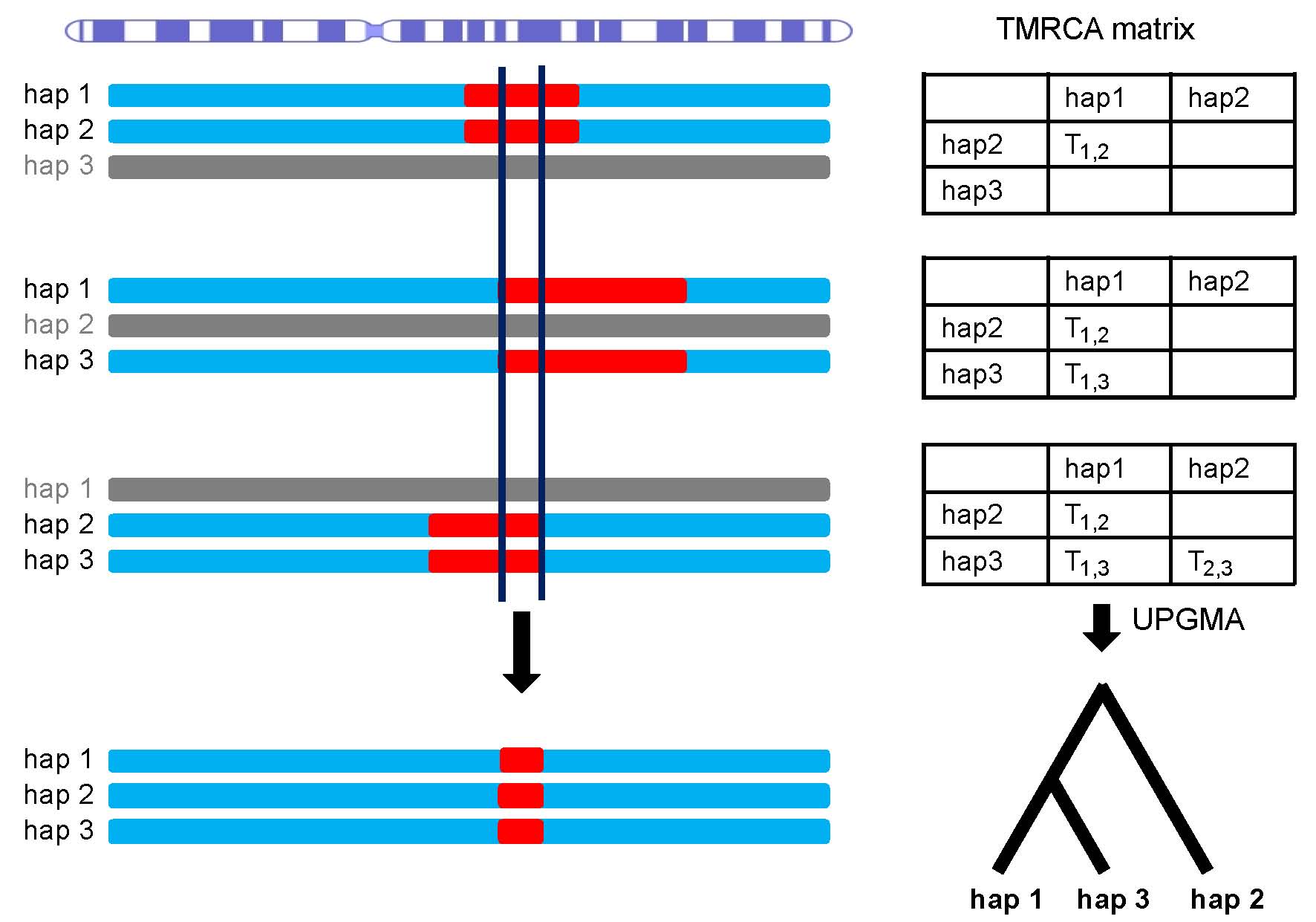 Supplementary Figure 1 Illustration of reconstruction of raw coalescent tree. Here shows the example of 3 haplotypes. For all pair of haplotypes, the coalescent segments (red) and corresponding TMRCAs are inferred by PSMC. Coalescent tree of consensus segments (red at the bottom) was reconstructed based on the TMRCA matrix by using UPGMA. 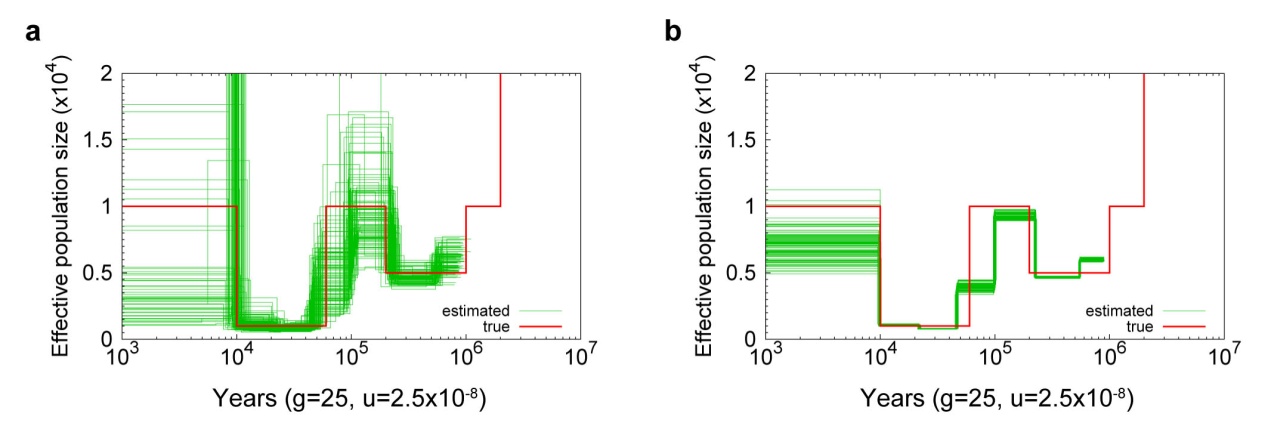 Supplementary Figure 2Performance of mega-sequences. Ne estimated from (a) single sequences and (b) mega-sequences. The demography is the ‘sim-1’ in Li and Durbin1. The red line denotes the true demography used in the simulation, the green lines are 100 repeats of the estimation. 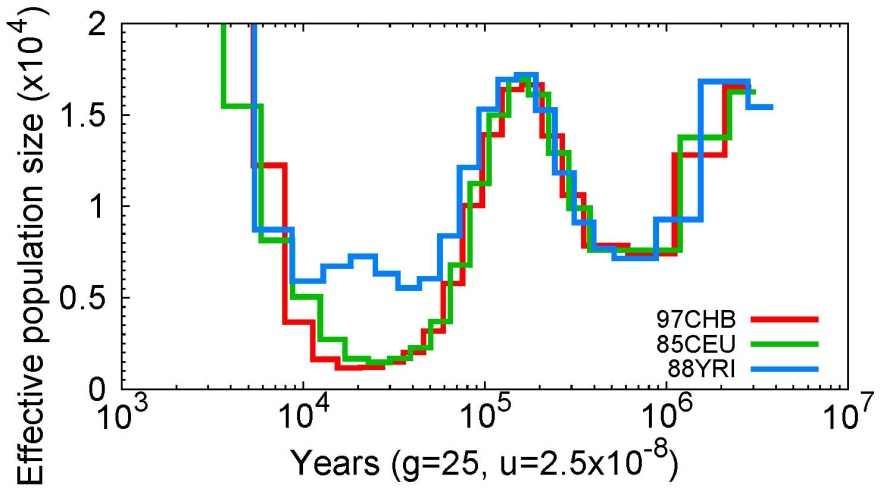 Supplementary Figure 3 Population sizes estimated from mega-genomes. 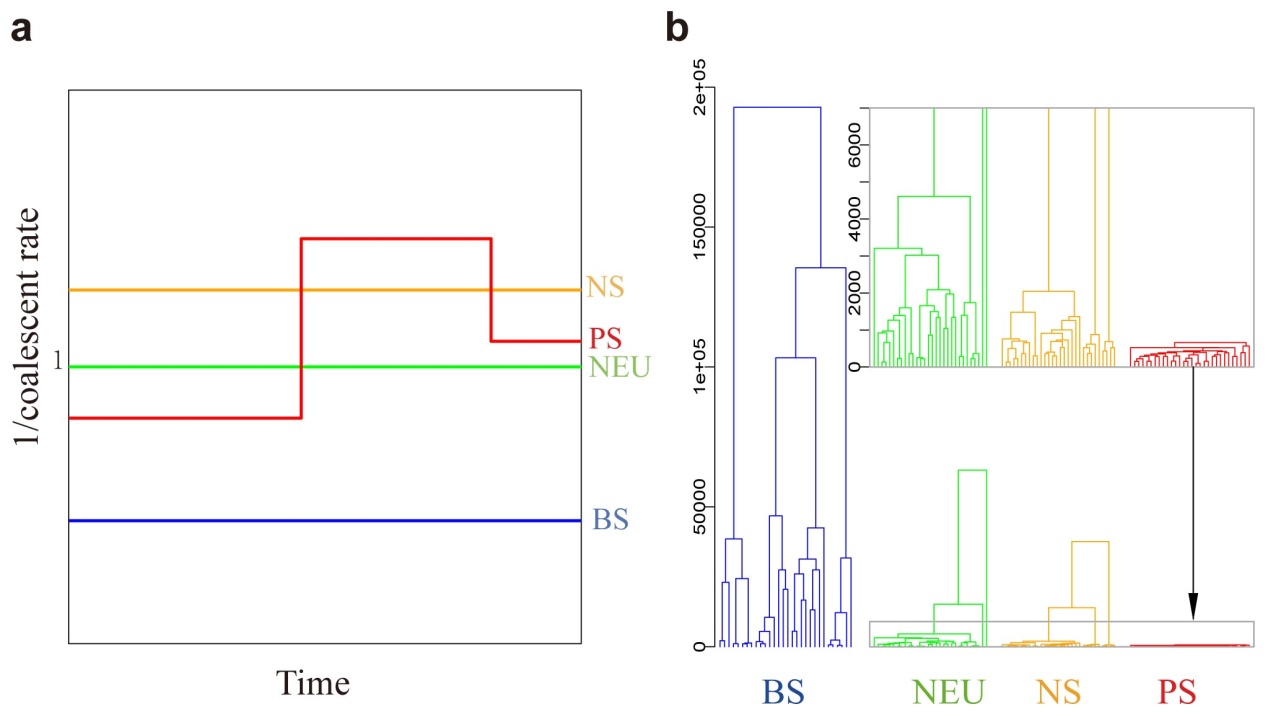 Supplementary Figure 4Coalescent rate trajectories and tree patterns for different types of selection. (a) Coalescent rate trajectories for the neutral case (green), BS (blue), NS (orange) and PS (red). (b) Tree patterns for neutral case(green), BS (blue), NS (orange) and PS (red), with the inset showing the tree patterns in recent time.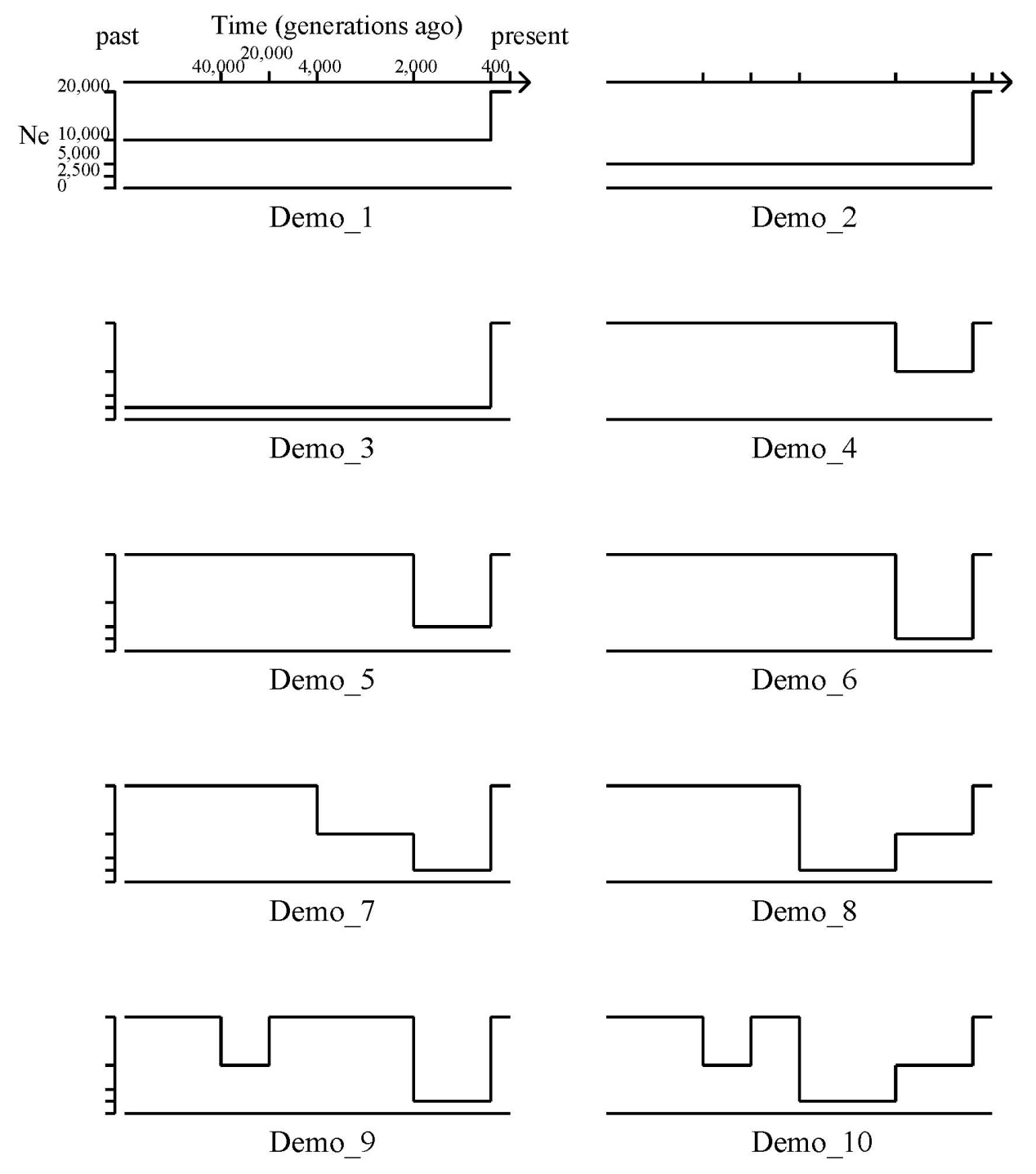 Supplementary Figure 5Details of 10 models of population size change over time.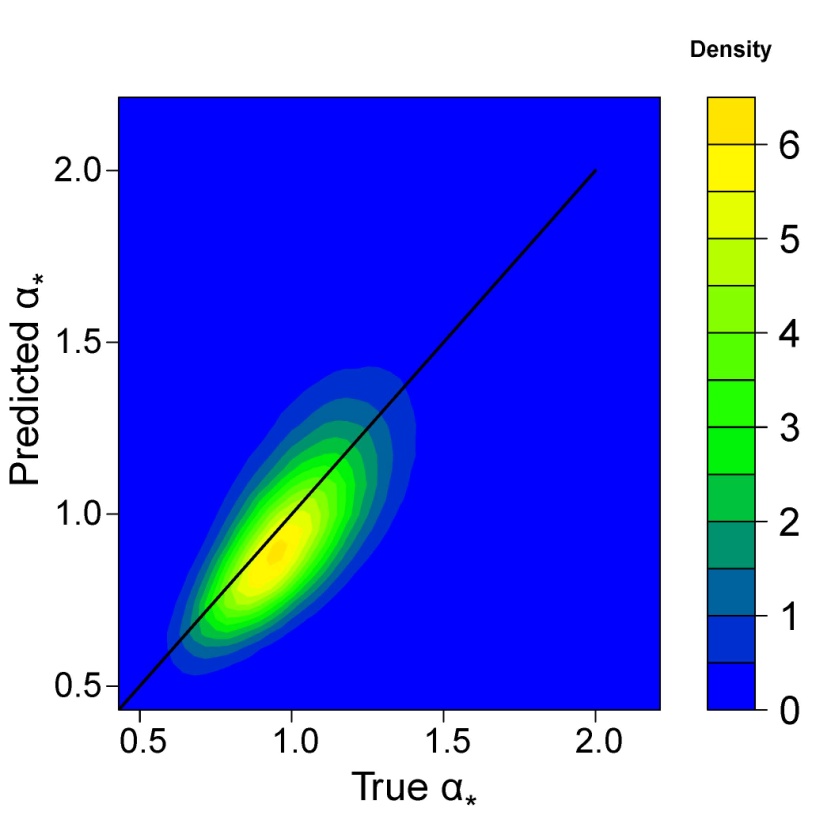 Supplementary Figure 6Correlation of α* between the true and reconstructed trees. The correlation of α* between true trees and reconstructed trees is 0.7, and the corresponding correlation of D10 is 0.5. The red line indicates x = y.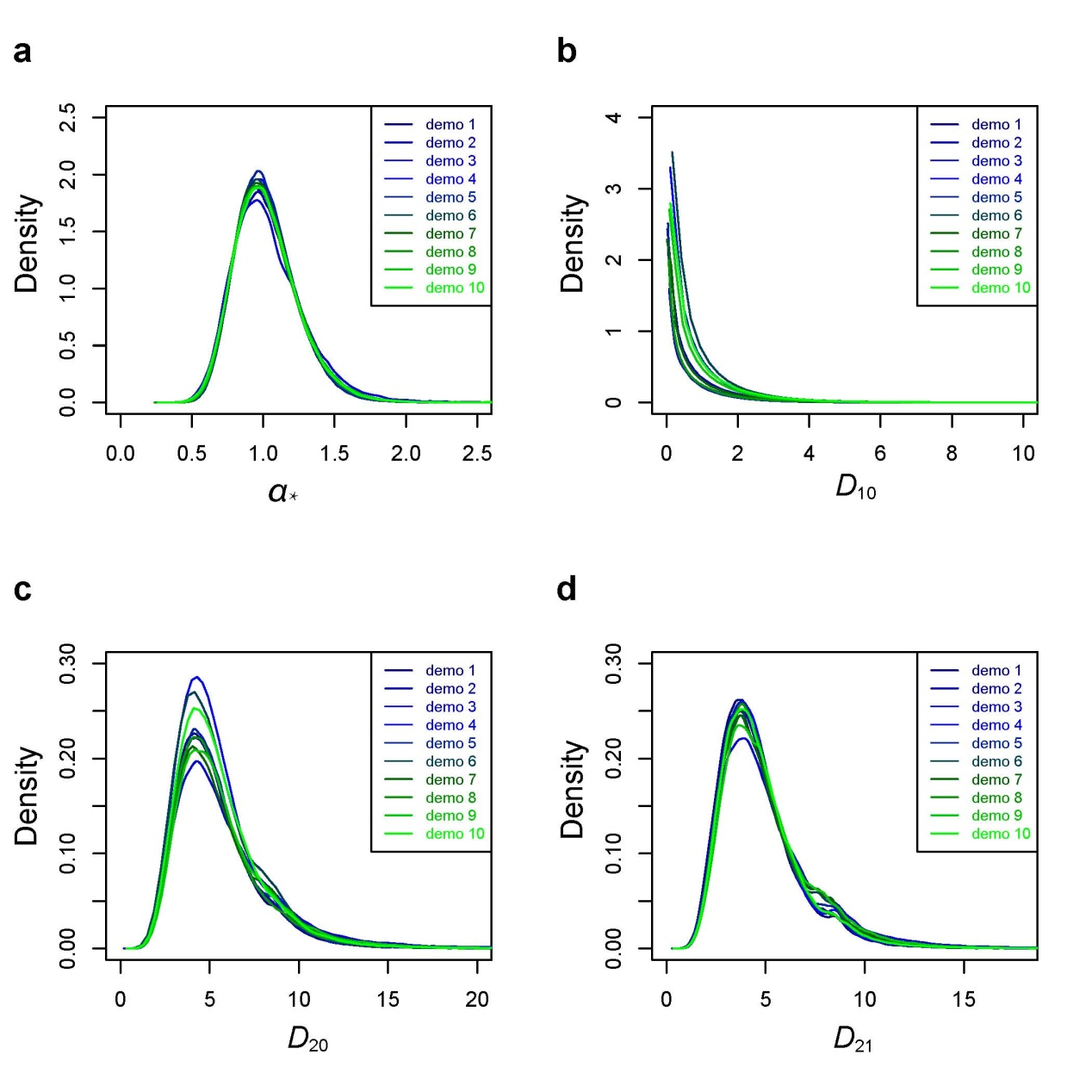 Supplementary Figure 7Distribution of four statistics for the 10 demographic models. The density curves are highly consistent among different scenarios. (a) Density function of α. (b) Density function of D10. (c) Density function of D20. (d) Density function of D21.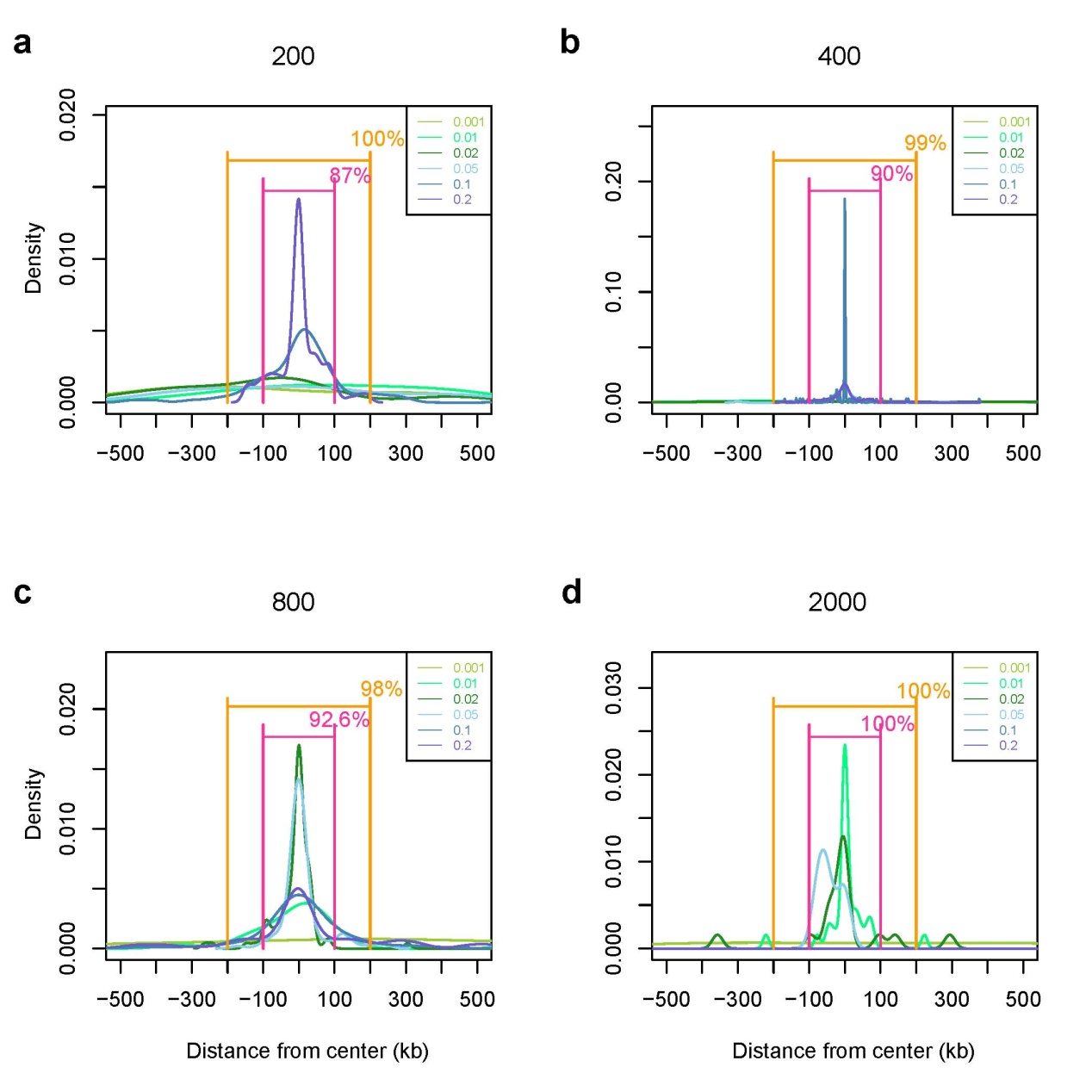 Supplementary Figure 8Selection center estimation. (a) Selection starting 200 ga. (b) Selection starting 400 ga. (c) Selection starting 800 ga. (d) Selection starting 2,000 ga. When the selection event starts at a very recent time (200 and 400 ga), the probability that the maximum D10 falls into the central 100-kb interval is 88%–90% for strong selection. But for selection occurring at more ancient time (800 ga), only selection with relatively strong selection coefficients (> 0.02) hit the central 100-kb interval with high probability. For even more ancient selection (2,000 ga), only intermediate and weak selection can be detected within the central 100-kb interval. 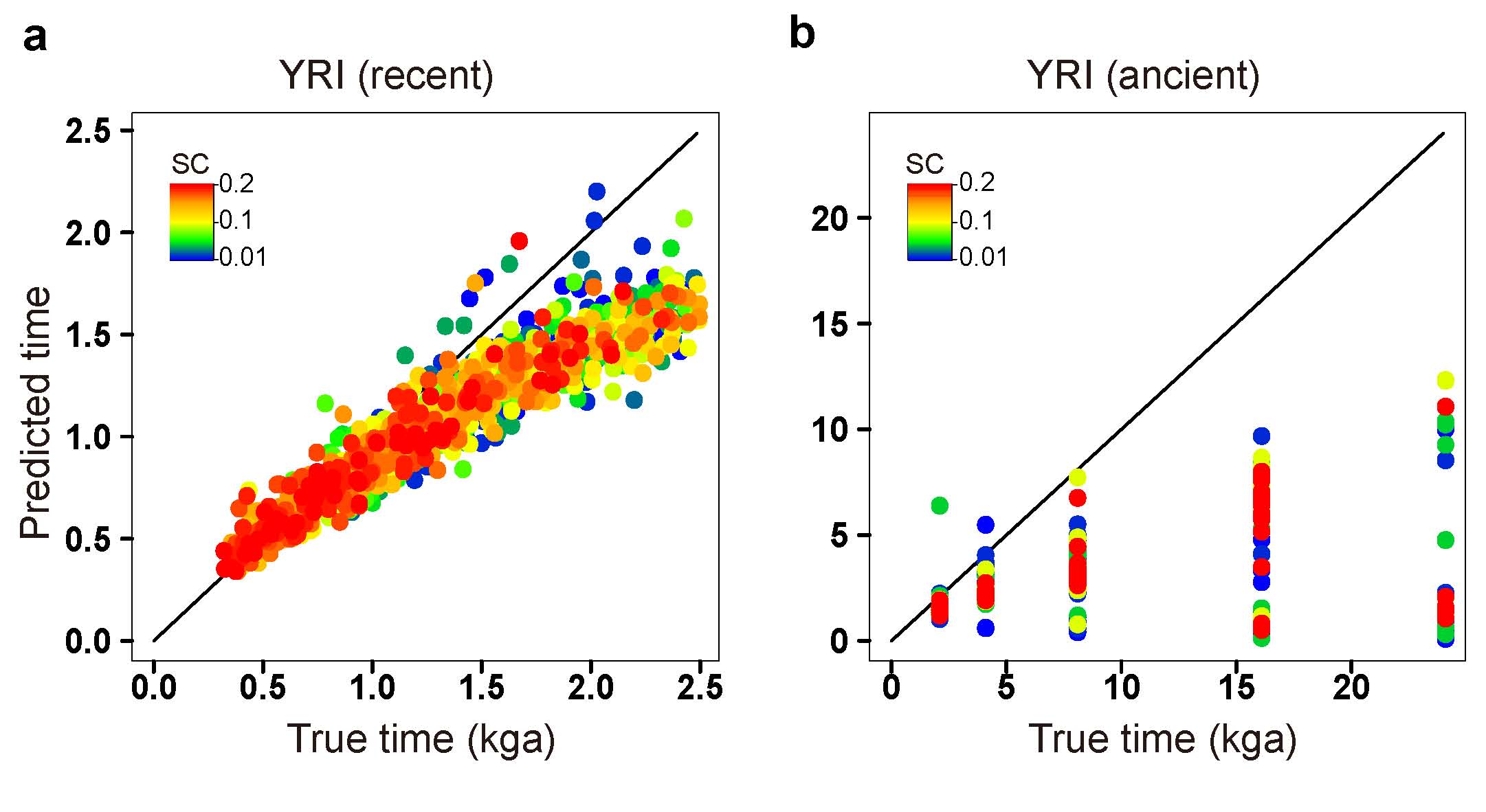 Supplementary Figure 9Time estimation without correction. (a) YRI (recent). (b) YRI (ancient). Older selection times are clearly underestimated in both of these figures.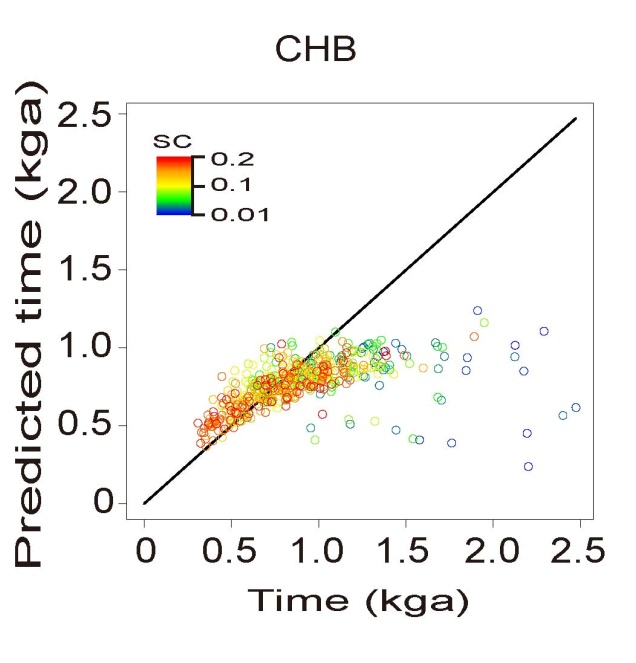 Supplementary Figure 10Estimation of selection starting time for CHB. There is an obvious under-estimation of selection time in the more ancient time intervals in CHB, most likely due to the severe bottlenecks that eliminated the ancient coalescent information.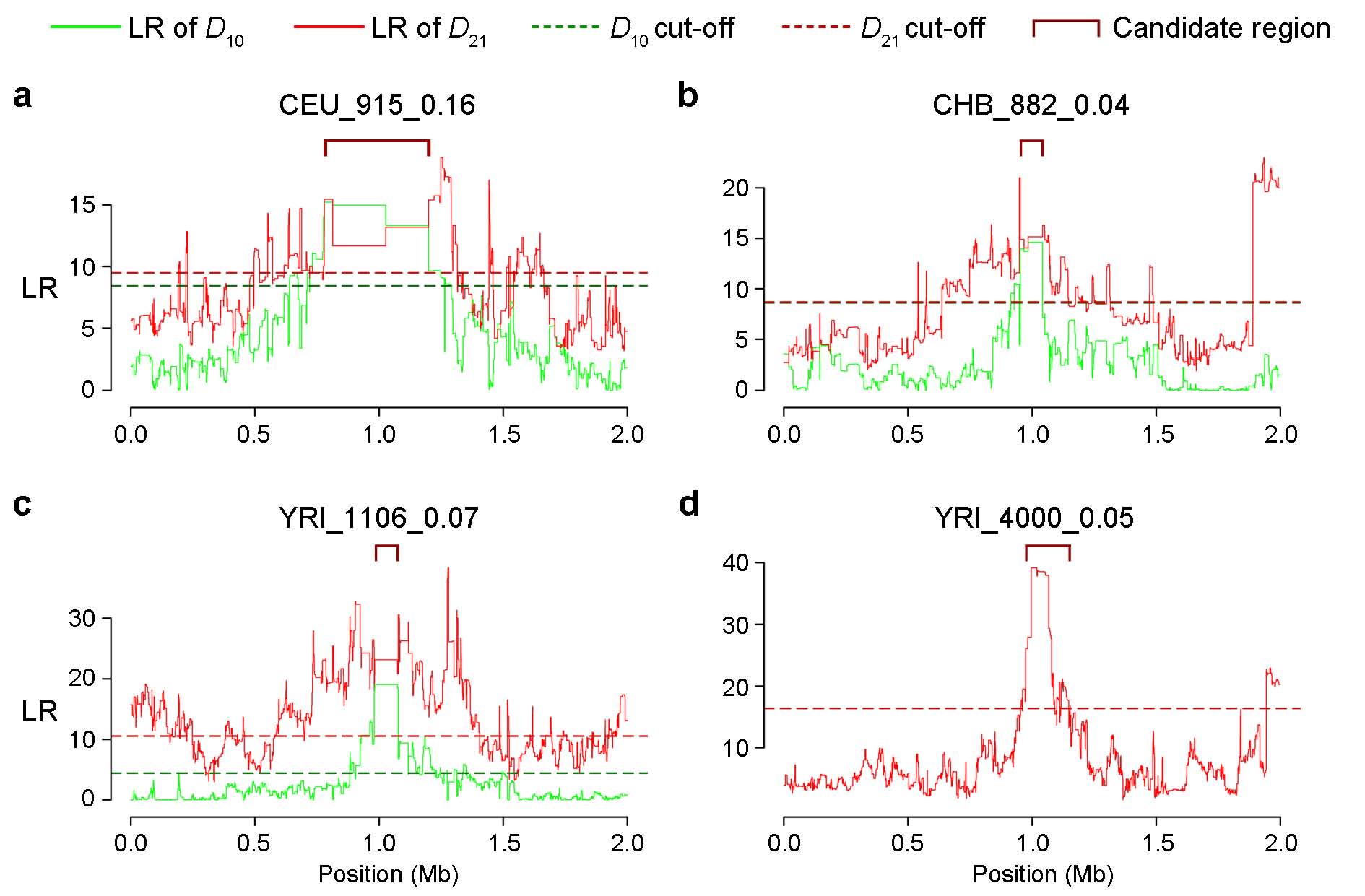 Supplementary Figure 11Signal of PS in simulations. (a) A PS event happening 915 ga with coefficient of 0.16 under CEU demography. (b) A PS occuring 882 ga with coefficient of 0.04 under CHB demography. (c) A PS occuring 1,106 ga with coefficient of 0.07 under YRI demography. (d) A PS occuring 4,000 ga with coefficient of 0.07 under YRI demography. All PS occurred at the center of the segments. For recent selection, both D10 and D21 were used, for ancient selection, only D21 was plotted. 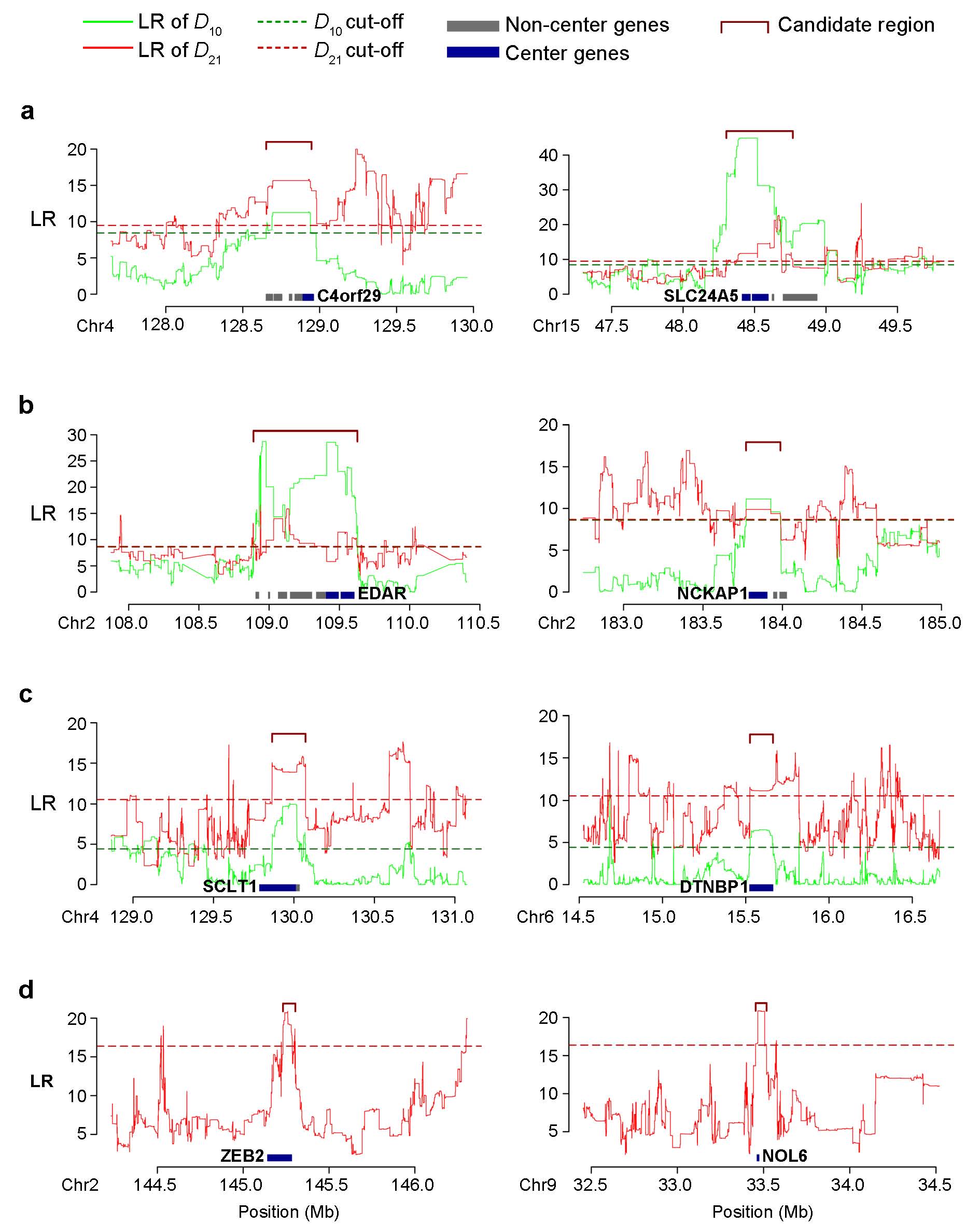 Supplementary Figure 12Signal of PS in 1000G data. Candidate regions of recent selection in (a) CEU, (b) CHB, (c) YRI, and (d) ancient selection in YRI. 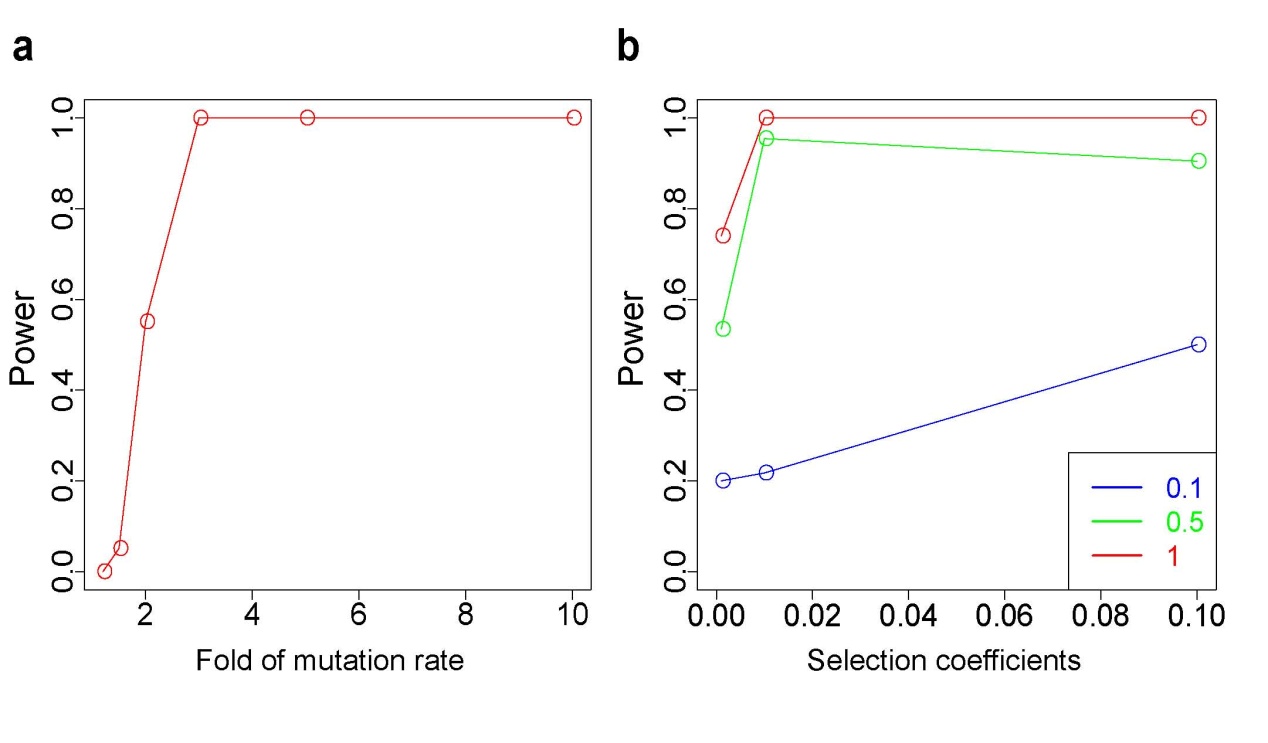 Supplementary Figure 13Power tests for BS and NS. (a) For simulations of BS, it can be seen how test power varies with mutation rate changes. The power of the BS test is almost close to 100% for strong BS, with higher fold of mutation rate (2 ≤ fold of mutation rate ≤ 3), and has 11% to 57% power for weaker BS (1.5 ≤ fold of mutation rate ≤ 2. (b) The power curves for detecting NS using D10 for three NS scenarios with different proportions of non-synonymous mutations. As the proportion of non-synonymous mutations decreases, so does the power of detecting NS signals.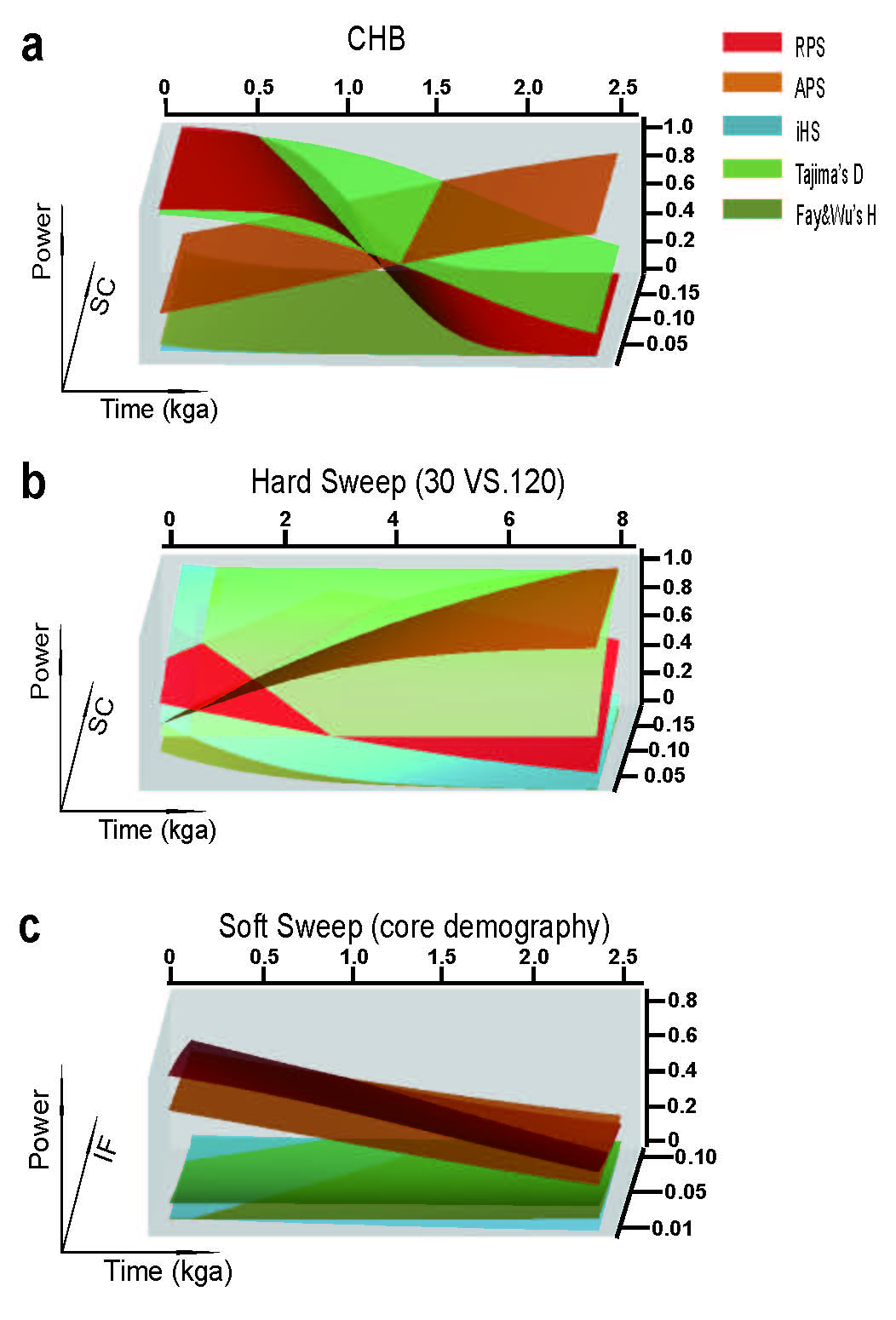 Supplementary Figure 14Power of RPS and APS tests compared to other popular tests. Recent positive selection (RPS) (red), and ancient positive selection (APS) (orange) were compared to iHS (light blue), Tajima’s D (light green) and Fay and Wu’s H (dark green). Time is in units of thousand generations ago (kga). (a) Hard Sweep for CHB demography. (b) Hard sweep for constant size model with Ne of 10,000. Note that 30 haplotypes were sampled for RPS and APS due to the computational cost, whereas 120 haplotypes were sampled for iHS, Tajima’s D and Fay and Wu’s H. (c) Soft sweep for constant size model with Ne of 10,000. 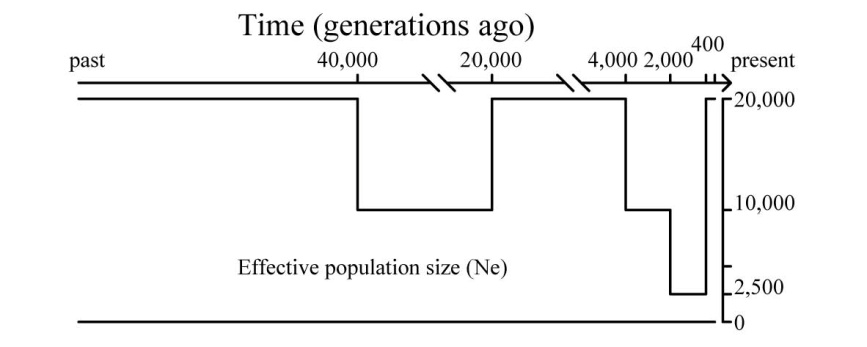 Supplementary Figure 15Demography of the core model. 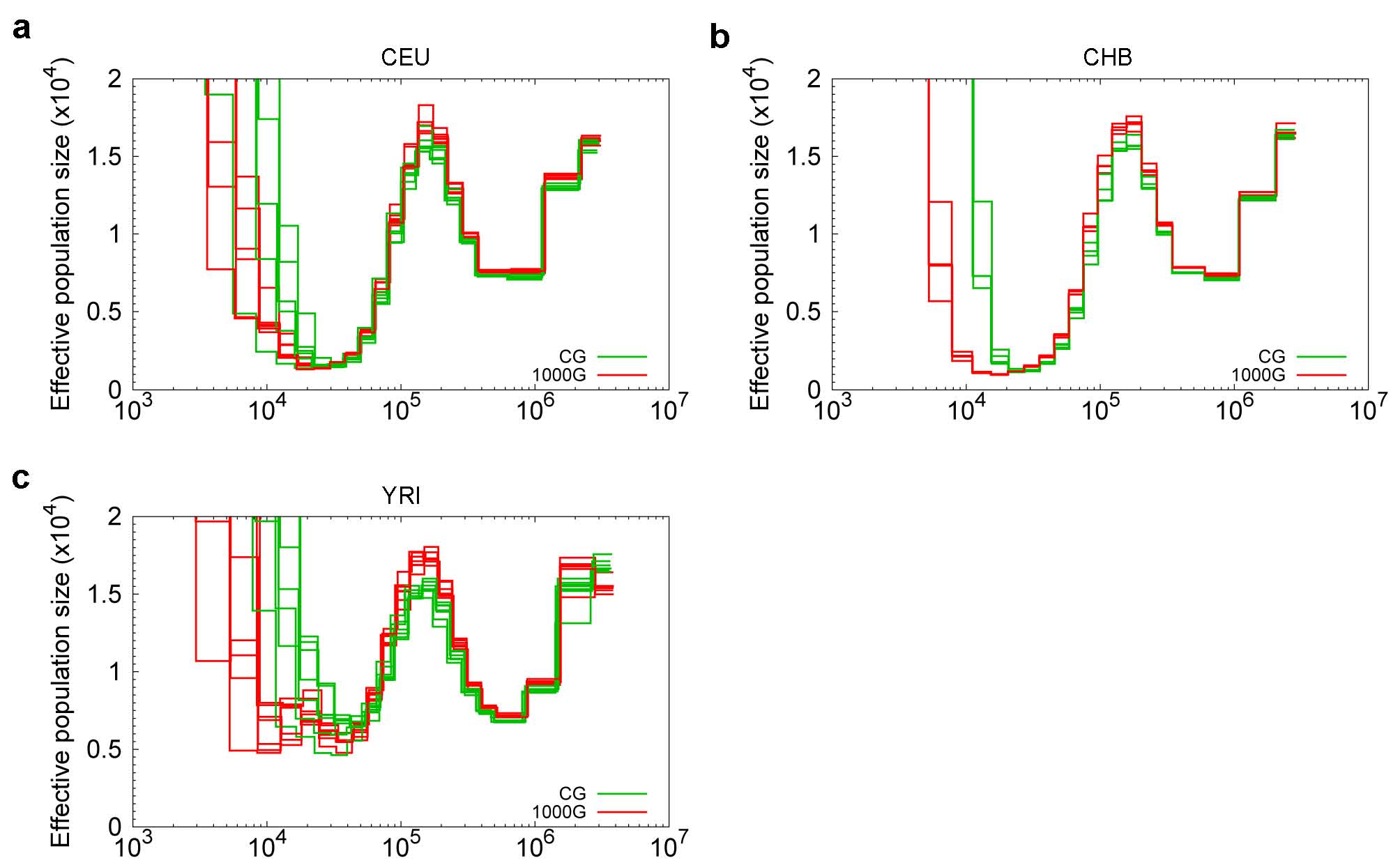 Supplementary Figure 16Comparison of Ne estimation between high coverage (CG) and imputed low coverage (1000G) data. Green curves are estimated trajectories from CG individual genomes, red curves are from 1000G individual genomes. The individuals are from (a) CEU, (b) CHB and (c) YRI. 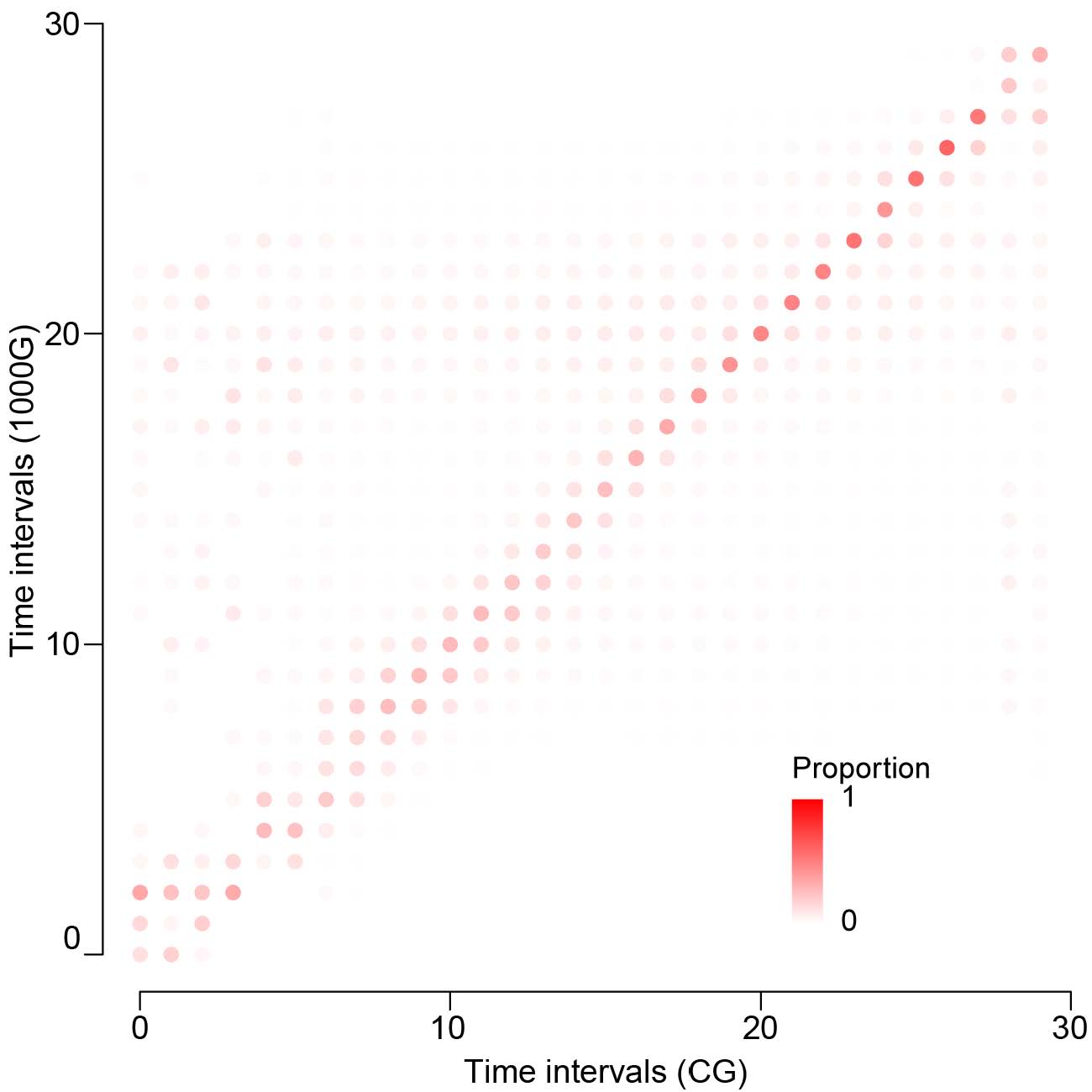 Supplementary Figure 17Correlation of TMRCAs estimated from CG and 1000G data. TMRCAs were estimated for the CG and 1000G data for the same individuals. The proportions of overlapping between the two different estimations were plotted for all the 30 possible time intervals.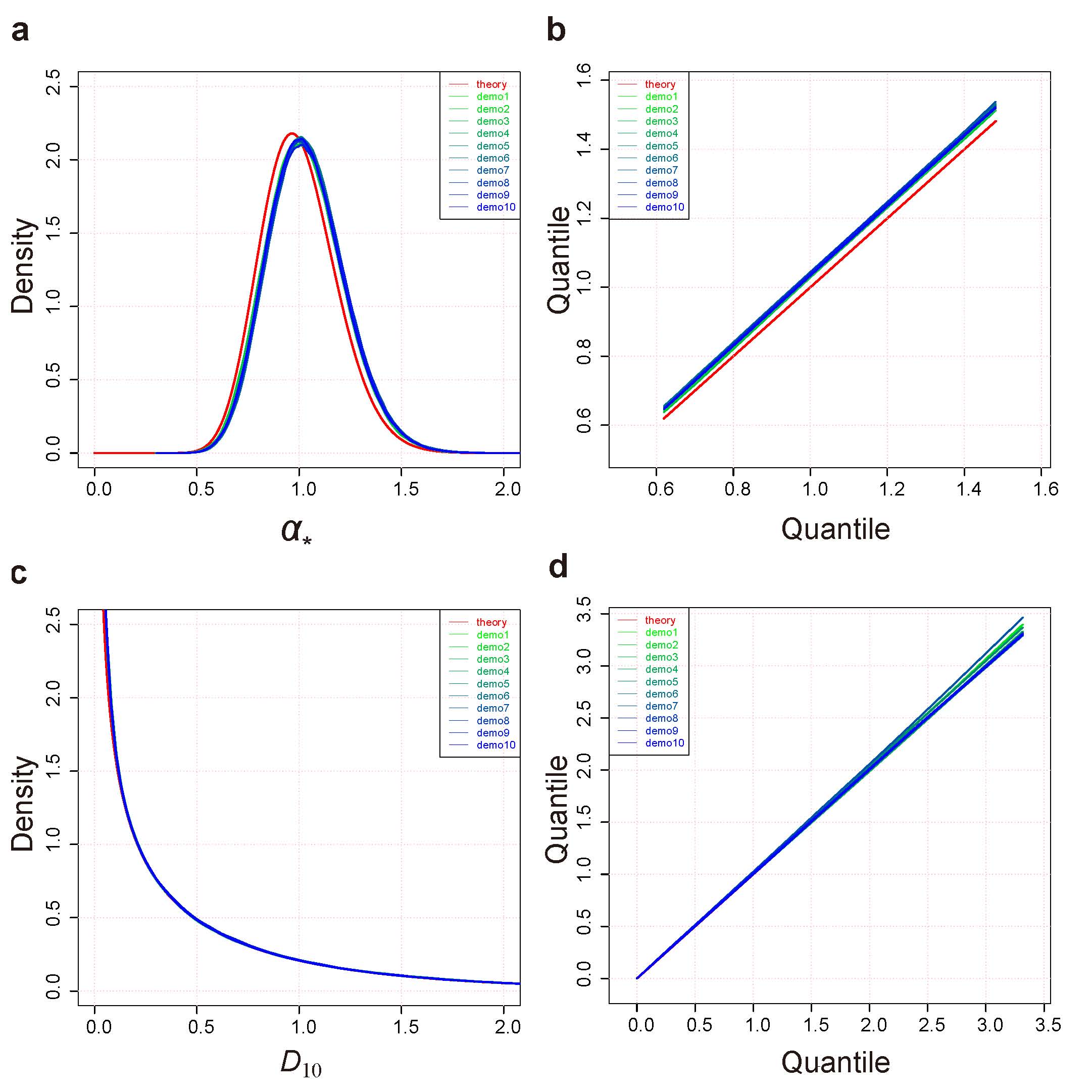 Supplementary Figure 18Fitting of simulation results and theoretical curve. The lines in red are from theoretical distributions. The others specify the simulated data from 10 different demographic scenarios. (a) density curves of α*. (b) quantile-quantile plot between the simulated and theoretical distributions of α*. (c) density curves of D10. (d) quantile-quantile plot between the simulated and theoretical distributions of D10.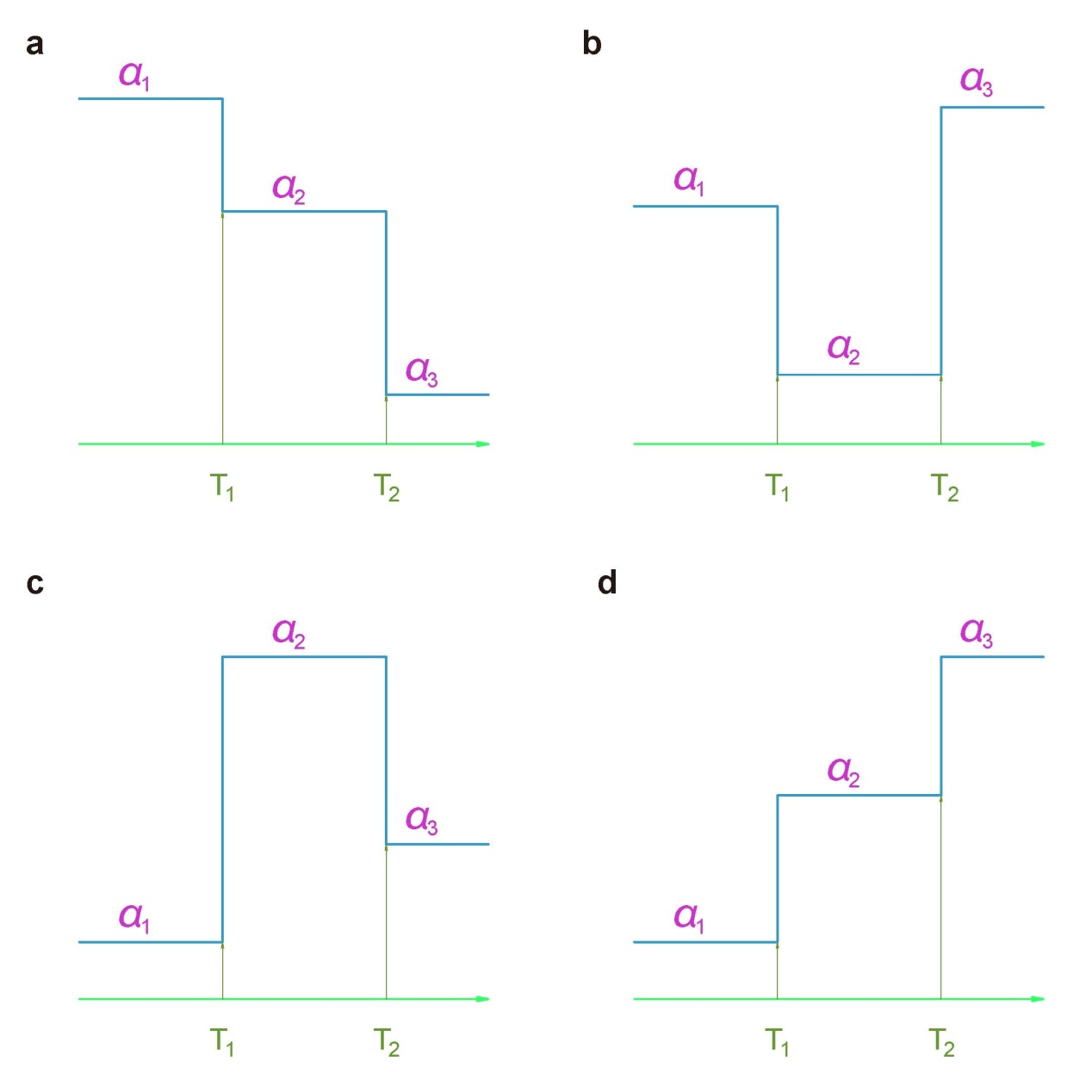 Supplementary Figure 19Four cases of the dynamics of αi (i = 1, 2, 3) for time estimation. In different cases, we use separate strategies to infer the selection starting time and selection coefficients. (a) α1 > α2 > α3. (b) α1 > α2 < α3. (c) α1 < α2 > α3. (d) α1 < α2 < α3.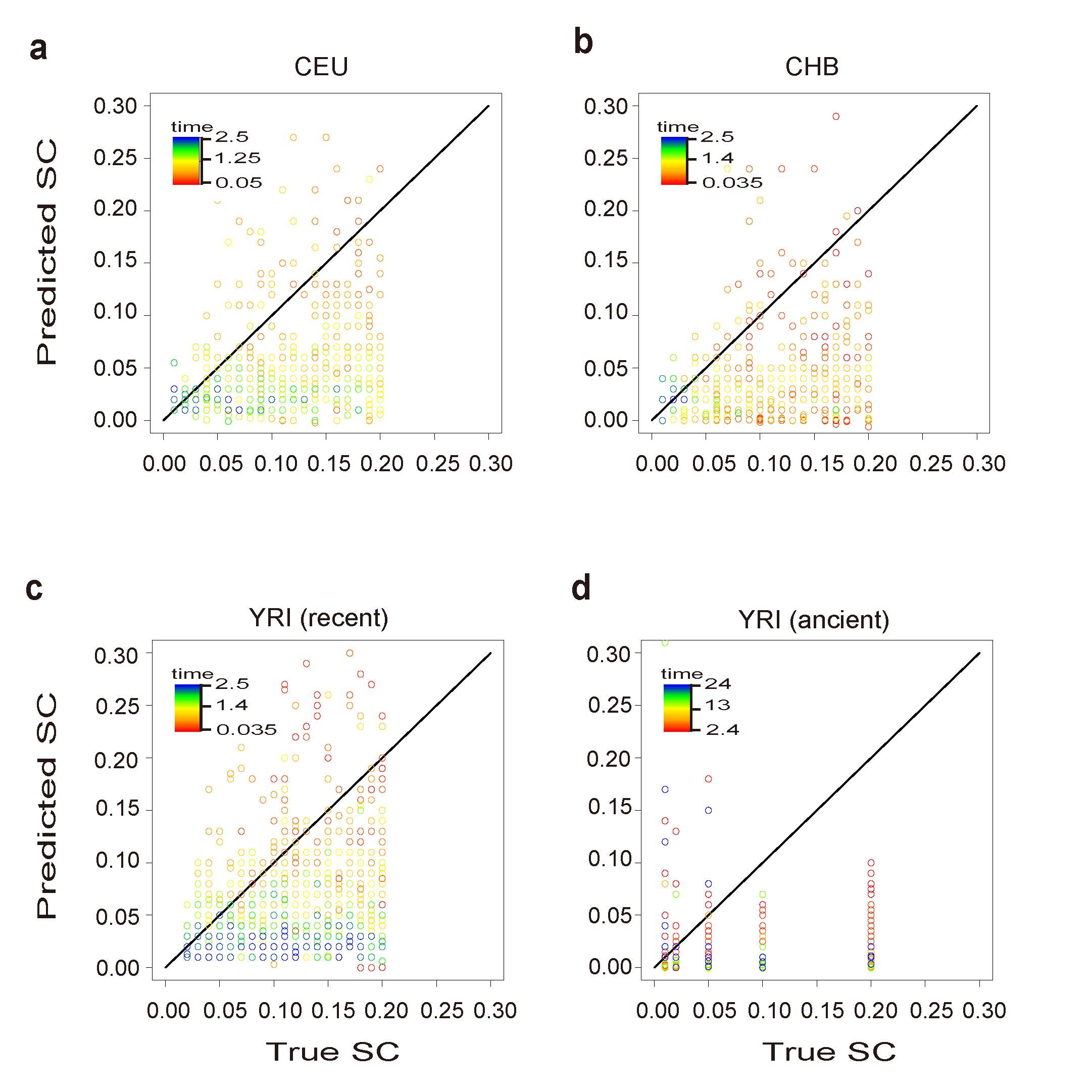 Supplementary Figure 20Performance of selection coefficient estimations. (a–d) Comparison of estimated vs. true selection coefficients in data simulated under demographic histories for CEU, CHB, YRI (recent) and YRI (ancient). The correlations of the estimated selection coefficients with the true values for CEU, CHB, YRI recent and YRI ancient are 0.18 (P value = 3.23  10-6), 0.105 (P value = 0.026), 0.19 (P value = 2.14  10-9), and 0.09 (P value = 0.0021), respectively. Nevertheless, when focusing on the events that occurred in the more recent time, CEU (about 48.3–700 generations), CHB (about 350–700 generations) and YRI (about 352–1,600 generations) have increased correlations of 0.21 (P value = 4.24  10-8), 0.13 (P value = 0.006), and 0.22 (P value = 2.76  10-12), respectively.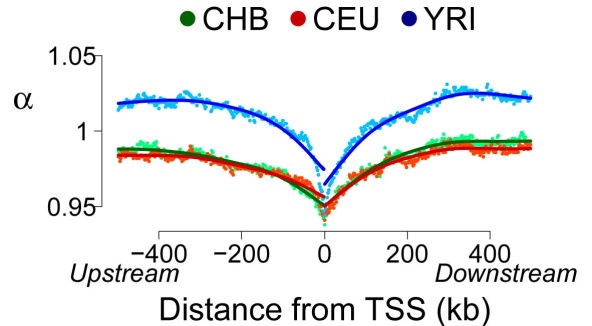 Supplementary Figure 21α scores around the transcript start sites. Genome average distribution of coalescent scaling coefficient α scores was plotted centered on the transcript start sites.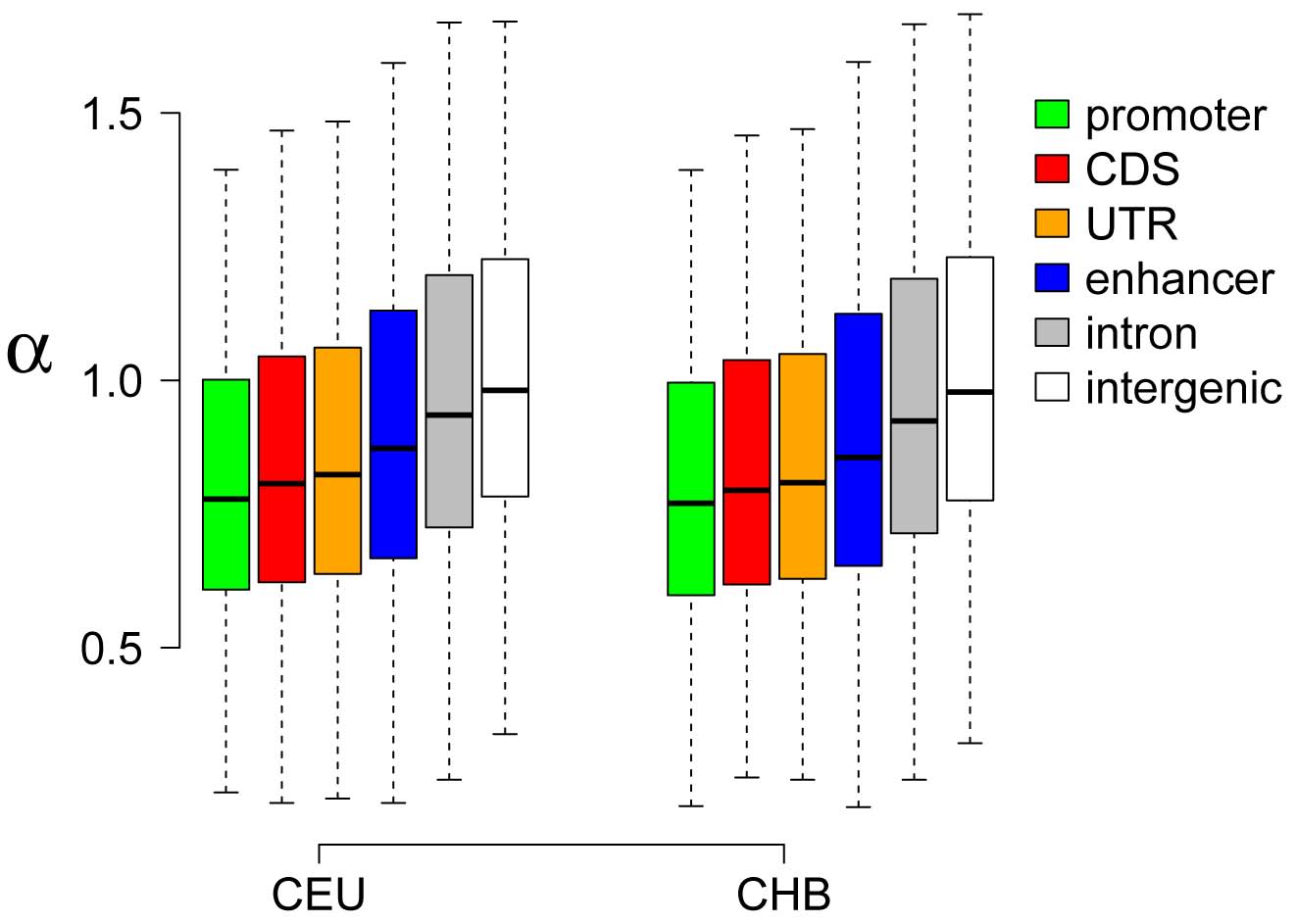 Supplementary Figure 22α scores in different functional elements in CEU and CHB. Distributions of α scores in different functional elements for CEU and CHB. 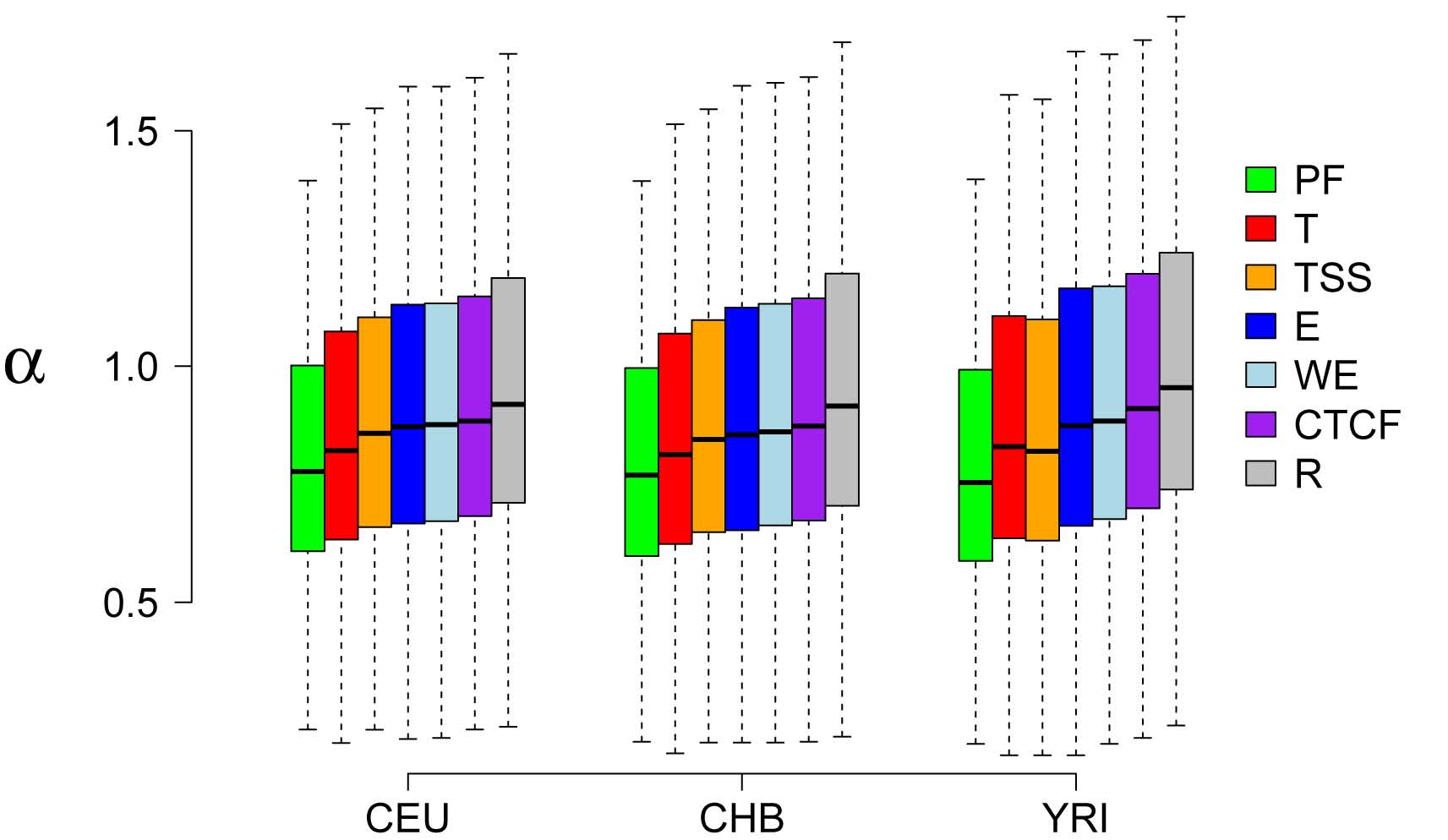 Supplementary Figure 23α scores in 7 states from ENCODE. PF: promoter; T: transcribed regions; TSS: transcript start sites; E: enhancer; WE: weaker enhancer; CTCF: CTCF active regions; R: repressed regions.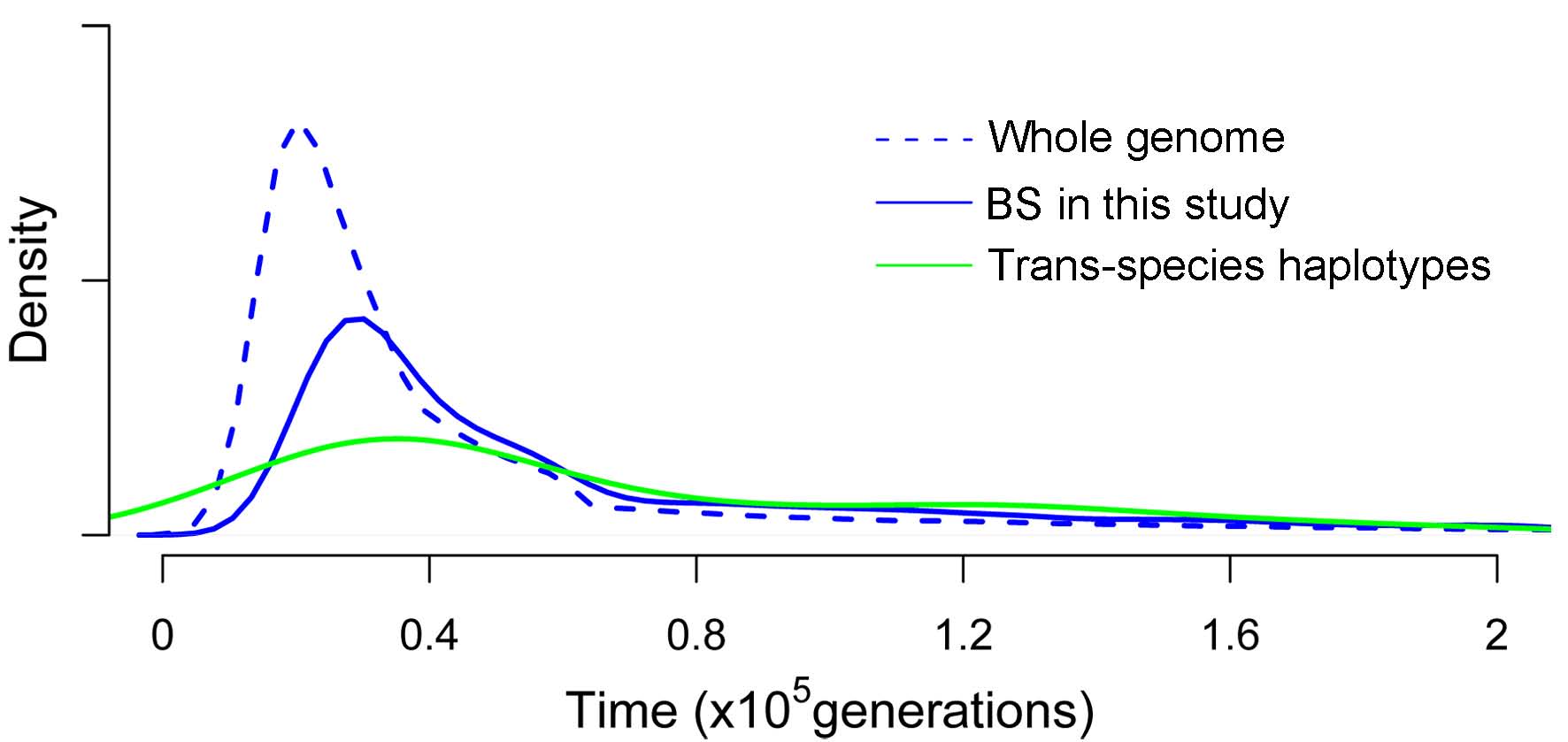 Supplementary Figure 24Distribution of TMRCAs in YRI. The dashed blue line is the TMRCAs of whole genome trees, while the solid blue line is the TMRCAs of BS regions in this study. The green line is the TMRCAs distribution of trans-species haplotypes in a previous study2. Supplementary Table 1. Haploid genomes used in reconstruction of coalescent tree. Supplementary Table 2. Thresholds of models in different populations. Supplementary Table 9. Functional enrichment of PS genes in CEU.Supplementary Table 10. Functional enrichment of PS genes in CHB.Supplementary Table 11. Functional enrichment of PS genes in YRI.Supplementary Table 12. Functional enrichment of BS genes in CEU. Supplementary Table 13. Functional enrichment of BS genes in CHB. Supplementary Table 14. Functional enrichment of BS genes in YRI. Supplementary Table 15. GO terms of biological processes enriched of BS genes in YRI. Terms labeled in bold font were the most specific term within the related significant GO hierarchies and were shown in Figure 2e. Supplementary Table 16. Functional classification of PS genes in CEU. Knowledge/text mining means the annotation was curated from literatures. Supplementary Table 17. Functional classification of PS genes in CHB.Supplementary Table 18. Functional classification of PS genes in YRI.Supplementary Table 19. Labeled functional groups in CEU. Number in bracket denotes the distance to the center segment. Supplementary Table 20. Labeled functional groups in CHB.Supplementary Table 21. Labeled functional groups in YRI.Supplementary Table 22. aFM-like selection regions in CEU.Supplementary Table 23. aHG-like selection regions in CEU. Supplementary Table 24. aFM-aHG common selection regions in CEU. Supplementary Table 25. Classification of ancient selections (≥ 1,900 generations) in YRI. aEA: Ust’-Ishim; Nean: Neanderthal. Supplementary Table 26. Human specific expressed genes of ancient selection in YRI. PFC: prefrontal cortex; VC: visual cortex; CBC: cerebellum cortext; K: kidney; M: muscle.Supplementary Note1.	Empirical data processing1.1	Time interval divisionTo increase the resolution for more recent history, and considering the computational cost, we allocated 30 time intervals as follows: 1.2	Comparisons of 1000G phase I data with the high-quality genome sequencing dataTo evaluate the inferences of PSMC on the imputed genomes, we compared the Ne and TMRCAs estimated from individuals who were sequenced by both 1000G and Complete Genomics (CG). Six CEU (NA06994, NA07357, NA10851, NA12004, NA12889, and NA12890), 4 CHB (NA18526, NA18537, NA18555, and NA18558), and 7 YRI individuals (NA18501, NA18502, NA18504, NA18505, NA18508, NA18517, and NA19129) were analyzed. We merged the high-quality variants (ftp://ftp2.completegenomics.com/Multigenome_summaries/Complete_Public_Genomes_69genomes_VQHIGH_testvariants.tsv.bz2) and reference genome into diploid genomes, as was done with the 1000G data. Supplementary Figure 16 shows that the Ne estimated by the two datasets were similar along the entire history, with a small underestimation by 1000G in recent history because less rare variants were called, while a minor overestimation in ancient history was observed because more common variants are imputed in 1000G than that in CG.The accuracy of local TMRCA is another factor for the reconstruction of coalescent trees. We compared the TMRCAs estimated by 1000G and CG data in all individuals. Supplementary Figure 17 shows the proportion of TMRCAs in CG estimated into other TMRCAs in 1000G. The correlation of all TMRCAs was 0.703. These analyses demonstrate that the overall coalescent information is present in the haploid genome sequences of 1000G, and indicate that it is feasible to reconstruct coalescent trees from these data. 2.	Coalescent-based model2.1	Hypothesis H0: Neutral caseFollowing the time scaling described in equation (1) and (2), Griffiths and Tavaré3,4 showed the number of ancestors n(t) at time t is a Markovian random variable, and there is a non-homogeneous Markovian process of n(t) with transition probability from state of i ancestors to j ancestors. It is convenient to define τ(s) = Ʌ(t + s) – Ʌ(t) and define δτ = τ(δt), where τ can be considered as rescaled coalescent time; and then the transition probability is: and with density functionHere, we use τi (i = n,  n – 1,…, 2) to represent the rescaled waiting time to go from state i to state i–1, then the joint density function for (τn, τn–1,…, τ2) is equation (3). This defines the tree pattern for neutral evolution. Notably, the trees defined by this function are neither too compressed nor too enlarged on average. Mathematically, the coalescent rate is constant  in the ith coalescent interval, i = n, n – 1,…, 2.2.2	Hypothesis H1Selection events change the neutral tree pattern. For example, a tree that becomes extremely compressed indicates either PS or NS. Under strong PS or NS, any two individuals would find their common ancestor faster than usual, and the haplotype heterozygosity drops. In contrast, a tree that strongly elongates may indicate BS, as any pair of individuals took a longer time to find their common ancestor and the local heterozygosity increases. As mentioned in Materials and Methods, the rescaled coalescent rate from k to k-1 can be written as a function of α: . Therefore the density function of τi, i = n, n – 1,…, 2, can be written as follows:and the joint density function of (τn, τn–1,…, τ2) is given by equation (4) to define the H1 model with α ≠ 1. To test whether the tree state is neutral, we can construct log-likelihood ratio test, with H0 as the null hypothesis and H1 as the alternative hypothesis. Then, we rewrite equations (3) and (4) as follows:andCombining equations (S5) and (S6), we compute for the log-likelihood ratio by using equation (5). We can then calculate the derivative of equation (5) and solve for it being equal to zero. It is straightforward to calculate the optimal solution that maximizes D10. The value of the optimized solution of α is as follows:and the corresponding log-likelihood ratio is:By using equation (S7), the expectation of α* should be 1, which indicates that the rate of the coalescent process is neutral on average. It is easy to verify this conclusion. Because τi (i = n, n – 1,…, 2) are exponential random variables with parameters , i = n, n – 1,…, 2, then the cumulative distribution of α* is the convolution of such exponential random variables , i = n, n – 1,…, 2,  with parameters 1, i.e.,According to the central limit theorem, as n grows, the distribution of α* will be asymptotically close to the normal distribution . In addition, the median of α* is also approximately 1 based on the properties of the Gamma distributions.Next, to validate the robustness of our statistic α* under variable demographic histories, we conducted simulations on 10 demographic models (Supplementary Fig. 5 and Supplementary Note 3.1). In these simulations, we assume that the exact demographic trajectory and coalescent trees are all known. Supplementary Figure 18a,b show the fitting of theoretical and simulated density curves and the quantile-quantile plot. Similar to the test statistic D10, by Wilks’ theorem, the distribution of 2D10 can be asymptotically close to χ2(1). Simulation results demonstrate that the probability density of D10 is asymptotically close to Γ(0.5, 1), as shown in Supplementary Figure 18c,d.Under this framework, if α* is substantially smaller or larger than 1, the corresponding D10 will be associated with a significant P value. To simplify the classification, when α* is significantly greater than 1, we assign the tree to the mode of BS; when α* is significantly smaller than 1, we assign the tree to a wobble mode of NS/PS. 2.3	Hypothesis H2: Identify PSH1 can be used to distinguish whether the tree is compressed or elongated, and BS can be identified as elongated trees. For the case of PS, the situation is more complicated. It is easy to understand that recent strong PS can also induce highly compressed coalescent trees, thus very small α as NS does; therefore, H1 alone cannot distinguish PS from NS. Here, we propose a third hypothesis, H2, which is sensitive to the coalescent patterns induced by PS. The original idea of H2 is based on the unique PS property of strong time dependence compared to other modes of selection. For PS, we are looking at a state change in the population in which a newly arisen mutation goes to fixation (hard sweep), or through an environmental change in which pre-existing neutral mutation becomes positively selected (soft sweep). In the case of NS, the state of the population stays the same. Newly arising deleterious mutations are constantly eliminated from the population. Because we are looking at the surviving lineages and average over many elimination events, there will not be a time signature in NS.In view of this distinction between PS and NS, a straightforward strategy is to propose a hypothesis that features more parameters that reflect such time-dependent changes at a coalescent rate. We simplify the PS process by introducing three consecutive time intervals, within each of which the coalescent rates remain constant. Therefore, we divided the whole tree into three parts by two discrete time parameters, τi1 and τi2, where 2 < i1 < i2 < n with respect to the time of ancestor states, n – i1 and n – i2. The total coalescent rate then can be change rate α wa divided into three parts: α1, α2, and α3. Analogous to H1, it is natural to get the following results:and equations (6–7).Similarly, given τi1 and τi2, the best estimators α*i (i = 1, 2, 3) with corresponding partition triplet [u,  n – (u + v) – 1, v] (u, v ≥ 2) can be written as:and given the partition and estimators of αi (i = 1, 2, 3), the formula of the D20 (equation (6)) and D21 (equation (7)) should be as follows:AndTherefore, D21 and D20 signal the local coalescent rate changes, which can be used to detect PS. 2.4	Estimating the selection starting timeApart from detecting signals of PS, we may use further information generated from the model to test H2 to infer the selection starting time and selection coefficients.The essential parameters for inferring the selection time are two time parameters,  and , 2 < i1 < i2 < n, indicating at which time point the local coalescent rate significantly changed. For convenience, we define T0 = 0 and  as the current and most ancient time points, respectively. Three parameters, α1, α2, and α3, measure the local average coalescent rate change in three disjoint time intervals, [T0, T1], [T1, T2], and [T2, Te].To clearly elucidate the dynamics of coalescent rate change, we considered four cases by comparing the values of α1, α2, and α3. Because we can only obtain the estimators of αi, we then use these estimators α*i instead of αi.All four cases are shown in Supplementary Figure 19. A further discussion for each case is as presented below.At the beginning, we use ai (i = n, n – 1,…, 2) to measure the coalescent rate at the relative coalescent time interval τi:Analogous to our previous discussion, the value of ai (i = n, n – 1,…, 2) indicates whether the coalescent rate accelerated (ai < 1)  or decelerated (ai > 1). α* should be considered as the average of ai (i = n, n – 1,…, 2) and αi (i = 1, 2, 3), should be considered as the local average of ai (i = n, n – 1,…, 2).In general, we must locate a coalescent time region [rs, re] where  and  in which we can search for the selection starting time point. After that, we will seek the starting time point step by step from the leftmost bound of the region. Once there is an interval τi* satisfying the condition that the corresponding ai* < M and ai* > M, where M is a restriction to ai (i = s, s – 1,…, e) or ai* = ae, which indicates that the seeking process arrived at the rightmost point of the searching region, then we will consider the result time  as the selection starting time. We commonly use M = 1. In practice, for recent selection, we need to add another restriction to the absolute time interval to avoid the case of a single interval with extreme large absolute time value. The criteria we use here is that Ti* – Ti*+1 > 1,000 then we go back from i* + 1 to n to find the first interval τi** < 300, i* ≤ i** ≤ n, then the resulting selection starting time  will be the ultimate selection time.Case 1:  α*1 > α*2 > α*3In this case, the selection starting time should be more ancient than T2. We then choose the time region that ranges from T2 to the most ancient time Te as our searching region. As a result, we can get a time estimation within the time interval [T2, Te] by using the above algorithm.Case 2: α*1 > α*2 < α*3In this case, it is natural to consider that the selection starting time is located within the time interval [T1, T2]. There may be an exception that the difference between α*2 and α*3 is small.The reason for this phenomenon is that the selection event occurs in the consecutive time interval [T1, Te], but H2 is forced to divide [T1, Te] into two separate intervals, [T1, T2] and [T2, Te].To determine the right interval for estimating time, we set a criterion by introducing a bias related to the average α value, as well as the number of coalescent events in the time interval. Because the α value reflects the intensity of coalescent rate, the more coalescent events occur in a specific interval; therefore, it is more likely that such an interval contains the starting time. In terms of limitation of the total coalescent events, the bias should be neither too large nor too small. Here, we define the bias as , where Ni (i = 2, 3) is the number of coalescent events in [T1, T2] and [T2, Te].The algorithm for searching time intervals is as follows: if α*3 > 1, then we just consider T2 as the selection starting time; otherwise, we will check whether bias is < 1. If the bias < 1, then we search the selection starting time at [T2, Te]; otherwise, we still consider T2 as the selection starting time.Case 3: α*1 < α*2 > α*3 In this case, if α*i (i = 1, 2, 3) are all < 1, then we consider the selection starting time located in [T2, T3]. But if α*2 > 1, then the case is more complex because we must judge whether the selection starting time is within [0, T1] corresponds to α*1, or [T2, Te] that represents α*3. If only one of α*1 and α*3 is < 1, then the selection starting time must be located within one of the relative intervals. However, when both of these two values are > 1, we should again construct a bias to decide which time interval is what we want. Analogous to case 2, the bias used here is , where Ni (i = 1, 3) is the number of coalescent events in [0, T1] and [T2, Te]. If bias > 1, then we search for the selection starting time in [0, T1], and if bias < 1, then we search for the selection starting time in [T2, Te].Case 4: α*1 < α*2 < α*3For the last case, if α*2 > 1, then we just need to focus on the time interval [0, T1]. However, if α*2 < 1 and α*3 < 1, then selection starting time may fall in interval [T1, T2] or [T2, Te], and then we can use the same strategy as in Case 2 to determine the interval. If α*2 < 1 and α*3 > 1, then we just need to search the selection starting time within interval [T1, T2].Going through all these four possible cases, we can then determine a time interval, within which the selection starting time can be inferred using the algorithm introduced at the beginning of this section. In addition, selection coefficient is also estimated within this time interval, following section 2.5.2.5	Estimate selection coefficientSlatkin and Rannala5 described the change in the mean number of ancestors k under the rescaled coalescent time τ, ignoring the variance of ancestor number by using the following equation:As mentioned above, we use the time interval where the selection starting time is inferred, to also estimate the selection coefficient. Analogous to equation (S17) and considering that the population size change rate λ is independent from the selection, and the change of ancestor number during selection only happens in individuals carrying the advantage allele. The allele frequency of the advantageous allele, say x, is a function of selection coefficient and coalescent time as follows:Note that t is the absolute time scale and expressed in unit of generations.Equation (S18) provides an approximate equation that connect to our H2 model. Supposing , then . We can get the discretization form , (k = n, n – 1,…, 2) as mentioned in section 2.4, thenFor the kth time interval from one coalescent event to the next, δk = 1 and δa = ak, k = n, n – 1,…, 2, then we use the following equation:where x(s, tk) is the frequency of the selected allele in the kth coalescent time interval. We also assume that during the selection phase, every coalescent event occurs in the haplotype carrying the advantageous allele, thus the coalescent rate of the tree is equivalent to the coalescent rate of the selected allele.To infer the selection coefficient, we introduced two models. First we applied a deterministic model. Supposing there are two alleles, A and B, with allele frequencies x and 1 – x. Then following the Hardy-Weinberg law, the genotypes AA, AB, and BB have frequencies x2, 2x(1 – x), and (1 – x)2. We assume A is the advantageous allele, and the fitness of AA, AB, and BB are 1 + 2s, 1 + s, and 1, respectively. Then under such model, x has the following expression: where tmid is the half-time when the allele frequency of A achieves 0.5.The second model is an exponential model. Campbell6 pointed out that when selection is strong, the differential form of the equation governing the coalescent will be as follows: So we simply assumed that  For the logistic model, we can get the following approximation of s by using equations (S20) and (S21):And for an exponential model, we can generate the following approximation by using equations (S20) and (S23):Equations (S24) and (S25) both show a simple relationship between s and a. Based on these findings, we can use linear regression to fit a straight line that has a slope equal to s. We found in most cases, the two models gave very similar estimates. However, in extreme cases, the estimates may differ by a magnitude. Simulations showed that the smaller value is always a better estimate. Therefore, we applied both models to data and choose the smaller value as the final estimate. In addition, to reduce the noise and to improve the accuracy of the prediction of the selection coefficient, we only used the consective subintervals which compose the biggest slope (). Supplementary Figure 20 shows the performance of selection coefficient estimation in simulations on variable scenarios. The pseudo code of the algorithm to allocate candidate time intervals for our linear square estimation is as follows:    len ← length_of_selection_time_interval   la ← log(a)   do j from 2 to len-2 	range ← time_beg:(time_end-j)do i in range		dla ← la[i+j]-la[i]dt ← t[i+j]-t[i]abs_slope[i] ← dla/dtend dos[j]  ← index of max(abs_slope[i]);   end do    s_range[1]  ← max(s[j])   s_range[2]  ← s_range[1]+index of max(abs_slope[i])The final step is using the linear square method to fit the logarithm log(a) (for the exponential curve) or  (for the logistic curve) and the absolute time t. The slope from the linear square is the estimate of the selection coefficient s.3.	Simulations3.1	Neutral simulationTo define the thresholds of the models, we performed neutral simulations based on the demography inferred from mega-genomes (Supplementary Fig. 3) and the core model (Supplementary Fig. 15). The command line for simulations based on CEU demography is: msms -N 10000 -ms 30 100 -t 100000 -r 52000 100000000 -eN 0 31992.4263670592 -eN \ 0.000217705365 937032.677745933 -eN 0.00087928974 30375.3116123553 -eN \ 0.002009452275 9.12237206427 -eN 0.003650887215 1.54691976123 -eN 0.005868165195 \ 0.81437755104 -eN 0.008750203155 0.50508914922 -eN 0.012417674085 0.27262145511 \ -eN 0.01703041677 0.16742636388 -eN 0.022799785365 0.14780535912 -eN 0.03000382173\ 0.16885326906 -eN 0.0390105432 0.22700777058 -eN 0.05030652303 0.36921771369 -eN \ 0.06454099602 0.67861126332 -eN 0.082584430785 1.12489314777 -eN 0.10561285971 \ 1.4983845201 -eN 0.135226082025 1.68978740742 -eN 0.173618440785 1.61094701493 \ -eN 0.223824755835 1.29181141485 -eN 0.290077050105 0.99000332703 -eN \ 0.378329230125 0.76061102994 -eN 0.65828033442 0.75980795472 -eN 1.186401441015 \ 1.37679060465 -eN 2.22525580545 1.62494861022 -eN 4.35856514373 2.83136165541 \-oFP .00000000The command line for simulations based on CHB demography is: msms -N 10000 -ms 30 100 -t 100000 -r 52000 100000000 -eN 0 20537.7602903039 -eN \ 0.00019734936 411299.837605472 -eN 0.0007969878 2908.02698340927 -eN \ 0.001822002665 165.49303401968 -eN 0.003310978285 9.38693812165 -eN \ 0.005323688745 1.22404359215 -eN 0.007941730415 0.36658592415 -eN 0.011275796045\ 0.16308837255 -eN 0.015473265125 0.11556006835 -eN 0.02072927316 0.12029898311 \-eN 0.027300311065 0.14845605606 -eN 0.035526996245 0.2014102026 -eN \ 0.045860638855 0.31748135519 -eN 0.058904039985 0.57772696827 -eN 0.07546778683 \ 1.00424004968 -eN 0.09664868641 1.39055015682 -eN 0.123942672175 1.63869736859 \-eN 0.159407364215 1.6647430564 -eN 0.2058948403 1.38610347092 -eN 0.26739320208 \ 1.0610184726 -eN 0.34952912017 0.78468762162 -eN 0.61124346791 0.74231000921 -eN \ 1.108006279915 1.28028183445 -eN 2.091753622655 1.65223351059 -eN 4.12663331036 \ 2.67817250192 -oFP .00000000The command line for simulations based on YRI demography is:msms -N 10000 -ms 30 100 -t 100000 -r 52000 100000000 -eN 0 51565.3305880467 -eN \ 0.00032229121 228347.806087211 -eN 0.00130126451 1134.76714946095 -eN \ 0.00297101897 4.64512601129 -eN 0.005392602925 0.8730901878 -eN 0.008655113945 \ 0.59044079663 -eN 0.01288284864 0.67243256043 -eN 0.018242452465 0.72654778452 \-eN 0.02495501939 0.63147407751 -eN 0.03330929154 0.55386679413 -eN 0.04368310861 \ 0.60528159187 -eN 0.056573107055 0.83921001183 -eN 0.07262991913 1.21296111834 \-eN 0.092714821345 1.53237150691 -eN 0.11797068253 1.69328501824 -eN \ 0.14992701097 1.71967659845 -eN 0.19064240052 1.527088351 -eN 0.242910224995 \ 1.18271854316 -eN 0.310548480265 0.912535112 -eN 0.398818872825 0.7706829808 -eN \ 0.515030703325 0.71566138143 -eN 0.876456096 0.92831418165 -eN 1.539915651155 \ 1.68208292376 -eN 2.80669995155 1.54266282623 -eN 5.325485505525 4.39060505296 \-oFP .00000000The command line for simulations based on the core model is: msms -N 10000 -ms 30 100 -T -t 10000 -r 5200 10000000 -eN 0 2 -eN 0.01 0.25 -eN 0.05 1 \-eN 0.1 2 -eN 0.5 1 -eN 1 2 -oFP .0000000We also performed simulations under 10 different demographic scenarios of population size change over time (Supplementary Fig. 5):demo 1:  msms -N 10000 -ms 30 1 -T -t 10000 -r 5200 10000000 -eN 0 2 -eN 0.01 1   demo 2:  msms -N 10000 -ms 30 1 -T -t 10000 -r 5200 10000000 -eN 0 2 -eN 0.01 0.5demo 3:  msms -N 10000 -ms 30 1 -T -t 10000 -r 5200 10000000 -eN 0 2 -eN 0.01 0.25demo 4:  msms -N 10000 -ms 30 1 -T -t 10000 -r 5200 10000000 -eN 0 2 -eN 0.01 1 -eN \ 0.05 2demo 5:  msms -N 10000 -ms 30 1 -T -t 10000 -r 5200 10000000 -eN 0 2 -eN 0.01 0.5 -eN \0.05 2demo 6:  msms -N 10000 -ms 30 1 -T -t 10000 -r 5200 10000000 -eN 0 2 -eN 0.01 0.25 -eN \0.05 2demo 7:  msms -N 10000 -ms 30 1 -T -t 10000 -r 5200 10000000 -eN 0 2 -eN 0.01 0.25 -eN \ 0.05 1 -eN 0.1 2demo 8  msms -N 10000 -ms 30 1 -T -t 10000 -r 5200 10000000 -eN 0 2 -eN 0.01 1 -eN 0.05 \ 0.25 -eN 0.1 2demo 9:  msms -N 10000 -ms 30 1 -T -t 10000 -r 5200 10000000 -eN 0 2 -eN 0.01 0.25 -eN \0.05 2 -eN 0.5 1 -eN 1 2demo 10:  msms -N 10000 -ms 30 1 -T -t 10000 -r 5200 10000000 -eN 0 2 -eN 0.01 1 -eN \0.05 0.25 -eN 0.1 2 -eN 0.5 1 -eN 1 23.2	Simulation of PSThe command line for hard sweep simulations is:msms  -N 10000 -ms 30 <repeat> -t 2000 -r 1040 2000000 <demography> -SAA SAA -SaA \SAa -Sp 0.5 -Smark -oOC -oTrace -SFCThe command line for soft sweep simulations is:msms -N 10000 -ms 30 1 -t 2000 -r 1040 2000000 <demography> -SI time 1 initial-frequency \-SAA 1000 -SaA 500 -Sp 0.5 -Smark -oOC -oTrace -SFCThe demography includes realistic population trajectories, the constant size model and the core model.3.3	Simulation of NSFor expediency, we simulated an ancestral population with effective population size of 10,000, but scaled it to 2,000 as done previously7. 15 diploid individuals were sampled in each simulation. The command line for the constant model is:sfs_code 1 100 -n 15 -N 2000 -TE 3 -t 0.001 -r 0.00052 -L 200000 -W 1 2Ns 0 prop -Z -AThe command line for the core model is:sfs_code 1 100 -n 15 -N 2000 -Td 0 2 -Td 1 0.5 -Td 2 2 -Td 2.8 0.5 -Td 2.9 0.25 -Td 2.98 8 \-TE 3 -t 0.001 -r 0.00052 -L 200000 -W 1 2Ns 0 prop -Z -A3.4	Simulation of BSThe command line for the constant model is:msms -N 10000 -ms 30 100 -T -t mrate -r 104 200000The command line for the core model is:msms -N 10000 -ms 30 100 -T -t mrate -r 104 200000 -eN 0 2 -eN 0.01 0.25 -eN 0.05 1 -eN \0.1 2 -eN 0.5 1 -eN 1 24.	Functional annotation4.1	Functional annotation of NSTo study the selection patterns in CDS, we took all trees within 500 kb of any CDS and averaged the α values from the centers of CDS to the distal ends using a 2-kb sliding window. Figure 2c shows mean α as a function of distance from CDS. The elevated α score from the center toward the distal ends indicates that purifying selection pressure is highest inthe vicinity of the CDS. A similar was observed for TSS (Supplementary Fig. 21). To investigate the distribution of selection pressures in essential regions or functional elements, we mapped the tree scaling coefficient α along the whole genome. Based on GENCODE v78, we annotated α in the UTRs, CDS, intron and intergenic regions. We also annotated α the TSS, promoters regions (PF), transcribed regions (T), enhancers regions(E), weaker enhancers regions(WE), CTCF active regions (CTCF), and repressed regions (R) according to the ENCODE9 data.To have a general view of selection pressures in different functional elements, we calculated the median α values in the CDS, UTRs, intron, intergenic, PF and E regions. Figure 2d and Supplementary Figure 22 show similar trends of selection pressure in different categories in all populations. When we compared the selection pressure only in functional elements, the PF regions always showed the highest pressure, then the transcript body (T and TSS), followed by enhancers (E and WE) and CTCF regions, whereas R regions are the most similar to neutrality (Supplementary Fig. 23). 4.2	Additional analysis of BSAn increase of in intermediate frequency alleles and the existence of long-term trans-species polymorphisms are commonly used signatures of BS. Nonetheless, the BS test developed in this study is sensitive to a slightly different signature: the increased heterozygosity that is captured as the largely decelerated coalescent rate. We compared the TMRCAs of BS regions in this study and of trans-species haplotypes in a previous study2. The overall distribution of TMRCAs in our BS signals in YRI are clearly shifted to older ages than the whole genome distribution, but less so than long-term trans-species haplotypes (Supplementary Fig. 24). 5.	Divergence in gene expressionTo further characterize the selection events, we compared the gene expression pattern in humans with that in the chimpanzee and rhesus macaque, utilizing the published RNA-seq data of the prefrontal cortex, visual cortex, cerebellum, kidney, and muscle from six young adults of each species10. Reads were mapped to the human-chimpanzee-rhesus consensus genome with STAR11, as described previously12. Briefly, chained and netted alignment files of for human (hg19), chimpanzee (panTro3), and rhesus (rheMac3) were downloaded from the UCSC Genome Browser, which were earlier aligned by using BLASTZ13. The human-chimpanzee-rhesus consensus genome was constructed from these alignments. The sites showing discordances among the three genomes or located in a 6-bp flanking regions of insertion/deletion sites were masked as “N”s. Only uniquely mapped reads were used for gene expression estimation, which is based on GENCODE (v.14) annotation.  The expression levels were normalized as the number of reads per kilobase per million mapped reads (RPKM). Only genes whose selection time was ≥ 1,900 generations were used for further between-species comparisons. Pairwise t-test between species was conducted for each ancient gene in different tissues separately, and a P value < 0.05 after Benjamini-Hochberg correction was used as a cutoff to define a significant expression difference between species. The genes with significant differences between human and chimpanzee as well as between human and rhesus but without significant differences between chimpanzee and rhesus were defined to exhibit human-specific expression profiles in a particular tissue. Supplementary Table 26 lists the corrected P values for all ancient genes with human-specific expression based on the pairwise between-species comparisons. References1.	Li, H. & Durbin, R. Inference of human population history from individual whole-genome sequences. Nature 475, 493-6 (2011).2.	Leffler, E.M. et al. Multiple instances of ancient balancing selection shared between humans and chimpanzees. Science 339, 1578-82 (2013).3.	Griffiths, R.C. & Tavare, S. Sampling theory for neutral alleles in a varying environment. Philos Trans R Soc Lond B Biol Sci 344, 403-10 (1994).4.	Griffiths, R.C. & Tavaré, S. The ages of mutations in gene trees. Ann Appl Prob 9, 567-590 (1999).5.	Slatkin, M. & Rannala, B. Estimating allele age. Annu Rev Genomics Hum Genet 1, 225-49 (2000).6.	Campbell, R.B. Coalescent size versus coalescent time with strong selection. Bull Math Biol 69, 2249-59 (2007).7.	Lohmueller, K.E. et al. Natural selection affects multiple aspects of genetic variation at putatively neutral sites across the human genome. PLoS Genet 7, e1002326 (2011).8.	Harrow, J. et al. GENCODE: the reference human genome annotation for The ENCODE Project. Genome Res 22, 1760-74 (2012).9.	Encode Project Consortium. An integrated encyclopedia of DNA elements in the human genome. Nature 489, 57-74 (2012).10.	Bozek, K. et al. Exceptional evolutionary divergence of human muscle and brain metabolomes parallels human cognitive and physical uniqueness. PLoS Biol 12, e1001871 (2014).11.	Dobin, A. et al. STAR: ultrafast universal RNA-seq aligner. Bioinformatics 29, 15-21 (2013).12.	He, Z., Bammann, H., Han, D., Xie, G. & Khaitovich, P. Conserved expression of lincRNA during human and macaque prefrontal cortex development and maturation. RNA 20, 1103-11 (2014).13.	Schwartz, S. et al. Human-mouse alignments with BLASTZ. Genome Res 13, 103-7 (2003).CEUCEUCHBCHBYRIYRIsampleshaplotypesampleshaplotypesampleshaplotypeNA069842NA185282NA184991NA070481NA185302NA185012NA073472NA185381NA185071NA073572NA185412NA185082NA118432NA185421NA188562NA118922NA185432NA188671NA118932NA185451NA188682NA119302NA185461NA188711NA119331NA185472NA188732NA119922NA185491NA188741NA120431NA185502NA189091NA120442NA185521NA189231NA121441NA185531NA189242NA122752NA185581NA190932NA122832NA185622NA190981NA122861NA185641NA191022NA122872NA185711NA191072NA123412NA185731NA191161NA123422NA185792NA191211NA123472NA185821NA191301NA124131NA185962NA191311NA124892NA186032NA191462NA127162NA186111NA191492NA127511NA186132NA191601NA127752NA186141NA191712NA127771NA186242NA191752NA128141NA186282NA192001NA128152NA186342NA192131NA128302NA186391NA192351NA128741NA187471NA192361ModelsDpn 10Drp 21Dap 21Db 10threshods0.990.80.990.999CEU8.4345549.484881NA17.19737CHB8.6015448.685523NA19.68071YRI4.42507610.5416216.3756316.19524CategoryTermFold EnrichmentP valueBenjaminiUNIGENE_EST_QUARTILEpituitary gland_normal_3rd1.581.09E-058.30E-04GOTERM_CC_FATGO:0043232~intracellular non-membrane-bounded organelle1.657.31E-060.001GOTERM_CC_FATGO:0043228~non-membrane-bounded organelle1.657.31E-060.001GOTERM_CC_FATGO:0005856~cytoskeleton1.997.15E-060.002GOTERM_CC_FATGO:0000786~nucleosome8.154.92E-050.005GOTERM_CC_FATGO:0005929~cilium4.354.72E-040.026GOTERM_CC_FATGO:0032993~protein-DNA complex5.844.14E-040.028SP_PIR_KEYWORDSCilium7.566.26E-060.002SP_PIR_KEYWORDSnucleosome core9.239.66E-050.016UP_TISSUEHair root9.062.44E-050.004GOTERM_BP_FATGO:0031497~chromatin assembly7.327.81E-060.012GOTERM_BP_FATGO:0006323~DNA packaging5.241.17E-040.043GOTERM_BP_FATGO:0034728~nucleosome organization6.141.00E-040.049CategoryTermFold EnrichmentP valueBenjaminiUNIGENE_EST_QUARTILEtestis_normal_3rd1.306.79E-065.16E-04UNIGENE_EST_QUARTILElaryngeal cancer_disease_3rd1.301.57E-030.039GNF_U133A_QUARTILEAppendix_3rd1.329.43E-050.007GOTERM_BP_FATGO:0006069~ethanol oxidation30.835.26E-060.010GOTERM_BP_FATGO:0006067~ethanol metabolic process30.835.26E-060.010GOTERM_BP_FATGO:0034308~monohydric alcohol metabolic process30.835.26E-060.010SP_PIR_KEYWORDSalcohol metabolism22.473.25E-050.013UP_TISSUEBrain1.188.37E-050.017KEGG_PATHWAYhsa00071:Fatty acid metabolism6.611.54E-040.020GOTERM_MF_FATGO:0004022~alcohol dehydrogenase (NAD) activity21.813.62E-050.023GOTERM_MF_FATGO:0004024~alcohol dehydrogenase activity, zinc-dependent30.541.35E-040.042CategoryTermFold EnrichmentP valueBenjaminiGNF_U133A_QUARTILEfetalliver_3rd1.321.34E-055.28E-04GNF_U133A_QUARTILEAppendix_3rd1.281.03E-058.11E-04GNF_U133A_QUARTILECerebellum Peduncles_3rd1.483.22E-058.48E-04GNF_U133A_QUARTILEdorsal root ganglia_3rd1.431.09E-040.002GNF_U133A_QUARTILEOlfactory Bulb_3rd1.332.86E-040.005GNF_U133A_QUARTILEOccipital Lobe_3rd1.271.57E-030.020GNF_U133A_QUARTILEKidney_3rd1.143.40E-030.038GNF_U133A_QUARTILECiliary Ganglion_3rd1.186.10E-030.047GNF_U133A_QUARTILEColorectal Adenocarcinoma_3rd1.215.13E-030.049UP_TISSUEBrain1.161.58E-050.004UP_TISSUEPeripheral blood leukocyte3.592.23E-040.027GOTERM_CC_FATGO:0044456~synapse part2.408.25E-050.034GOTERM_CC_FATGO:0045202~synapse2.042.17E-040.045UNIGENE_EST_QUARTILEpituitary gland_normal_3rd1.241.87E-030.035UNIGENE_EST_QUARTILEthyroid_normal_3rd1.211.82E-030.045SP_PIR_KEYWORDSPhosphoprotein1.169.16E-050.044CategoryTermFold EnrichmentP valueBenjaminiSP_PIR_KEYWORDSglycoprotein1.895.14E-091.31E-06SP_PIR_KEYWORDSpolymorphism1.292.26E-072.89E-05SP_PIR_KEYWORDSdisulfide bond2.024.90E-074.16E-05SP_PIR_KEYWORDSsignal1.891.55E-069.91E-05SP_PIR_KEYWORDSmembrane1.524.06E-062.07E-04SP_PIR_KEYWORDStransmembrane1.601.12E-054.75E-04SP_PIR_KEYWORDScell membrane1.975.92E-050.002SP_PIR_KEYWORDSmhc ii44.617.67E-050.002SP_PIR_KEYWORDStransplantation antigen100.382.91E-040.008SP_PIR_KEYWORDSImmunoglobulin domain3.158.75E-040.022SP_PIR_KEYWORDSSignal-anchor3.140.0020.036SP_PIR_KEYWORDSheterodimer6.770.0020.037SP_PIR_KEYWORDStransmembrane protein2.610.0020.038UNIGENE_EST_QUARTILEnormal_disease_3rd1.405.83E-050.004UNIGENE_EST_QUARTILEbrain_normal_3rd1.390.0010.041KEGG_PATHWAYhsa05416:Viral myocarditis12.081.03E-040.007KEGG_PATHWAYhsa04514:Cell adhesion molecules (CAMs)6.993.60E-040.008KEGG_PATHWAYhsa05320:Autoimmune thyroid disease14.972.77E-040.009KEGG_PATHWAYhsa05332:Graft-versus-host disease16.690.0020.021KEGG_PATHWAYhsa05330:Allograft rejection17.300.0010.023KEGG_PATHWAYhsa04940:Type I diabetes mellitus14.160.0020.028GOTERM_BP_FATGO:0022610~biological adhesion3.001.81E-050.011GOTERM_BP_FATGO:0007155~cell adhesion3.001.77E-050.021GOTERM_CC_FATGO:0042611~MHC protein complex14.303.70E-040.013GOTERM_CC_FATGO:0031224~intrinsic to membrane1.363.48E-040.015GOTERM_CC_FATGO:0044459~plasma membrane part1.685.88E-040.018GOTERM_CC_FATGO:0005901~caveola9.763.45E-040.018GOTERM_CC_FATGO:0031226~intrinsic to plasma membrane2.063.40E-040.024GOTERM_CC_FATGO:0005886~plasma membrane1.502.50E-040.026GOTERM_CC_FATGO:0016021~integral to membrane1.320.0020.047GOTERM_CC_FATGO:0005887~integral to plasma membrane2.112.33E-040.048PANTHER_MF_ALLMF00175:Major histocompatibility complex antigen17.631.61E-040.017PANTHER_MF_ALLMF00258:CAM family adhesion molecule8.536.47E-040.034CategoryTermFold EnrichmentP valueBenjaminiSP_PIR_KEYWORDSglycoprotein2.123.72E-098.14E-07SP_PIR_KEYWORDSsignal2.045.97E-066.53E-04SP_PIR_KEYWORDSdisulfide bond2.081.67E-050.001SP_PIR_KEYWORDSmhc ii66.322.33E-050.001SP_PIR_KEYWORDStransplantation antigen149.231.31E-040.006SP_PIR_KEYWORDSheterodimer10.063.15E-040.011SP_PIR_KEYWORDStransmembrane protein3.364.50E-040.014SP_PIR_KEYWORDStransmembrane1.567.25E-040.020SP_PIR_KEYWORDSmhc i49.740.0020.036SP_PIR_KEYWORDSduplication5.170.0020.049PANTHER_MF_ALLMF00175:Major histocompatibility complex antigen27.292.88E-050.003KEGG_PATHWAYhsa04940:Type I diabetes mellitus19.669.26E-050.003KEGG_PATHWAYhsa05416:Viral myocarditis13.436.04E-050.004KEGG_PATHWAYhsa05332:Graft-versus-host disease18.540.0010.017KEGG_PATHWAYhsa04514:Cell adhesion molecules (CAMs)6.660.0020.020KEGG_PATHWAYhsa05330:Allograft rejection19.239.96E-040.020KEGG_PATHWAYhsa05320:Autoimmune thyroid disease13.310.0030.030UP_TISSUEPeripheral blood9.469.25E-050.009GOTERM_CC_FATGO:0042611~MHC protein complex21.447.63E-050.012GOTERM_CC_FATGO:0005576~extracellular region1.964.74E-040.038CategoryTermFold EnrichmentP valueBenjaminiSP_PIR_KEYWORDSglycoprotein1.643.36E-141.48E-11SP_PIR_KEYWORDSsignal1.682.59E-115.69E-09SP_PIR_KEYWORDSpolymorphism1.214.23E-116.20E-09SP_PIR_KEYWORDSdisulfide bond1.726.80E-117.48E-09SP_PIR_KEYWORDSSecreted1.818.29E-087.30E-06SP_PIR_KEYWORDScollagen5.381.71E-061.08E-04SP_PIR_KEYWORDScalcium2.131.48E-061.09E-04SP_PIR_KEYWORDScell adhesion2.605.18E-062.85E-04SP_PIR_KEYWORDSextracellular matrix3.138.14E-063.98E-04SP_PIR_KEYWORDSalternative splicing1.221.39E-056.09E-04SP_PIR_KEYWORDSmembrane1.263.25E-050.001SP_PIR_KEYWORDScell membrane1.524.86E-050.002SP_PIR_KEYWORDStransmembrane1.256.00E-040.019SP_PIR_KEYWORDSguanine-nucleotide releasing factor3.535.85E-040.020SP_PIR_KEYWORDSSignal-anchor2.137.68E-040.022SP_PIR_KEYWORDSzymogen2.699.31E-040.025SP_PIR_KEYWORDSSerine protease3.090.0020.043SP_PIR_KEYWORDSdisease mutation1.470.0020.044SP_PIR_KEYWORDSmhc ii14.520.0020.047UNIGENE_EST_QUARTILEnormal_disease_3rd1.371.41E-101.07E-08UNIGENE_EST_QUARTILEbrain_normal_3rd1.261.17E-040.004UNIGENE_EST_QUARTILEeye_normal_3rd1.252.64E-040.007UNIGENE_EST_QUARTILEembryo_development_3rd1.194.36E-040.008UNIGENE_EST_QUARTILEthyroid_normal_3rd1.260.0030.044GOTERM_CC_FATGO:0005576~extracellular region1.676.75E-082.07E-05GOTERM_CC_FATGO:0031012~extracellular matrix2.511.83E-050.003GOTERM_CC_FATGO:0005578~proteinaceous extracellular matrix2.513.97E-050.0048GOTERM_CC_FATGO:0044421~extracellular region part1.748.53E-050.005GOTERM_CC_FATGO:0044459~plasma membrane part1.447.34E-050.006GOTERM_CC_FATGO:0005581~collagen6.197.75E-040.039GOTERM_CC_FATGO:0005886~plasma membrane1.259.19E-040.039GNF_U133A_QUARTILEPituitary_3rd1.511.67E-054.40E-04GNF_U133A_QUARTILEleukemiachronicmyelogenous(k562)_3rd1.681.44E-055.70E-04GNF_U133A_QUARTILEMedulla Oblongata_3rd1.353.75E-055.93E-04GNF_U133A_QUARTILETestis_3rd1.543.51E-056.93E-04GNF_U133A_QUARTILEdorsal root ganglia_3rd1.681.11E-058.73E-04GNF_U133A_QUARTILEProstate_3rd1.142.08E-040.003GNF_U133A_QUARTILECerebellum Peduncles_3rd1.572.69E-040.003GNF_U133A_QUARTILEColorectal Adenocarcinoma_3rd1.365.58E-040.005GNF_U133A_QUARTILEOlfactory Bulb_3rd1.419.92E-040.009GNF_U133A_QUARTILEThymus_3rd1.350.0010.010GNF_U133A_QUARTILESmooth Muscle_3rd1.270.0020.011GNF_U133A_QUARTILEOvary_3rd1.470.0020.012GNF_U133A_QUARTILEOccipital Lobe_3rd1.330.0040.020GNF_U133A_QUARTILELung_3rd1.300.0030.021GNF_U133A_QUARTILECiliary Ganglion_3rd1.260.0040.021GNF_U133A_QUARTILEHypothalamus_3rd1.270.0050.024GNF_U133A_QUARTILEPB-BDCA4+Dentritic_Cells_3rd1.860.0050.024GNF_U133A_QUARTILEPrefrontal Cortex_3rd1.330.0060.026GNF_U133A_QUARTILESkeletal Muscle_3rd1.150.0070.030GNF_U133A_QUARTILEglobuspallidus_3rd1.290.0110.043GNF_U133A_QUARTILECerebellum_3rd1.080.0130.046GOTERM_MF_FATGO:0005201~extracellular matrix structural constituent5.097.69E-060.005GOTERM_MF_FATGO:0005509~calcium ion binding1.807.15E-050.021PANTHER_MF_ALLMF00101:Guanyl-nucleotide exchange factor3.312.97E-040.016PANTHER_MF_ALLMF00178:Extracellular matrix2.351.22E-040.019PANTHER_MF_ALLMF00258:CAM family adhesion molecule4.662.57E-040.020PANTHER_MF_ALLMF00100:G-protein modulator2.167.36E-040.029PANTHER_MF_ALLMF00179:Extracellular matrix structural protein3.909.72E-040.031PANTHER_MF_ALLMF00173:Defense/immunity protein2.160.0020.047GOTERM_BP_FATGO:0022610~biological adhesion2.081.12E-050.011GOTERM_BP_FATGO:0007155~cell adhesion2.081.06E-050.022Biological ProcessCountP valueantigen processing and presentation192.38E-10response to stimulus1011.72E-09system process916.95E-09antigen processing and presentation of peptide or polysaccharide antigen via MHC class II143.67E-08immune system process995.73E-08cellular defense response363.85E-07multicellular organismal process978.67E-07single-multicellular organism process978.67E-07cell-cell adhesion392.10E-05cell communication1443.32E-05cell adhesion563.95E-05biological adhesion563.95E-05neurological system process671.27E-04regulation of liquid surface tension101.52E-04homeostatic process167.23E-04cell-cell signaling481.72E-03cellular process2242.09E-03vesicle-mediated transport508.33E-03blood circulation151.15E-02anatomical structure morphogenesis401.20E-02cellular component morphogenesis381.20E-02transport1091.47E-02induction of apoptosis191.47E-02developmental process1152.08E-02localization1102.81E-02endocytosis264.10E-02CategoriesGO termsGenesBrainGO:0007420~brain developmentTBR1,NCOR1,STK36,MDK,SPTBN2,PRKDC,SLC6A4,UBB,PAFAH1B3,CEP290,FOXP2,CXCR4,ATP6V0D1,RAB3GAP1,ALX1,DPCD,RAB18MetabolismGO:0006600~creatine metabolic processGATMMetabolismGO:0005975~carbohydrate metabolic processPC,GALK2,PGM3,LCT,GSK3A,SORD,PPP1R3A,PPIP5K1,B3GNT9,GALNT5,POFUT1MetabolismGO:0006629~lipid metabolic processACSL6,PLCD4,CYP26B1,LIPE,NCOR1,GPX5,CYP3A4,PC,CYP3A5,PITPNB,HSD11B2,DGKZ,PAFAH1B3,ACAD11,NPHP3,SPTSSB,SLC44A1,ORMDL1,PIGLMetabolismGO:0017144~drug metabolic processCYP3A4,CYP3A5,ADALMetabolismGO:0055123~digestive system developmentIL8,NPHP3,MEGF8MetabolismGO:0048565~digestive tract developmentIL8,NPHP3,MEGF8MetabolismGO:0007586~digestionLCTBoneGO:0060349~bone morphogenesisCYP26B1PigmentationGO:0048070~regulation of developmental pigmentationKITLGPigmentationKnowledge/text miningSLC24A5HairGO:0022405~hair cycle processFGF7HairKnowledge/text miningKRTsSensoryGO:0019233~sensory perception of painDLG2SensoryGO:0050953~sensory perception of light stimulusAOC2SensoryGO:0050954~sensory perception of mechanical stimulusSLC26A5,MAP1A,GJC3ReproductionGO:0000003~reproductionFANCC,VMP1,ACVR2A,PLCD4,PGM3,CYP26B1,PRKDC,SLC6A4,UBB,PAFAH1B3,SPAG6,KITLG,PMS1,CXCR4,HSD11B2,ADIG,NR5A1,NR6A1,RQCD1,DPCD,SPIN1ReproductionKnowledge/text miningSPAG17StressGO:0001666~response to hypoxiaACSL6,PAK1,SLC6A4,BECN1,UBB,CXCR4,HSD11B2StressGO:0002209~behavioral defense responseMDKStressGO:0006954~inflammatory responseSAAL1,IL8,CXCR4,AOC3,THEMIS2StressGO:0098542~defense response to other organismFGR,BECN1StressGO:0006979~response to oxidative stressPXDNL,FANCC,GPX6,GATM,GPX5StressGO:0009409~response to coldCDH8StressGO:0009611~response to woundingMDK,SAAL1,GATM,KIF3B,FGR,IL8,FGF7,CXCR4,PAK1,DGKZ,AOC3,THEMIS2,ZFPM2StressGO:0042594~response to starvationATG13,BECN1,FNIP1ImmuneGO:0001776~leukocyte homeostasisPDE4B,PPP3CBImmuneGO:0002200~somatic diversification of immune receptorsPRKDC,XRCC4,POLLImmuneGO:0002252~immune effector processFGR,PAK1,XRCC4,BECN1ImmuneGO:0002253~activation of immune responseFGR,UBB,MAPK10,PDE4B,PAK1,THEMIS2ImmuneGO:0002262~myeloid cell homeostasisFANCC,NCOR1,PDE4B,SOX6,EPB42ImmuneGO:0002440~production of molecular mediator of immune responsePRKDC,XRCC4,POLLImmuneGO:0002520~immune system developmentNCOR1,PGM3,SOX6,PRKDC,CBFB,PPP3CB,EPB42,KITLG,BMI1,XRCC4,FNIP1,POLLImmuneGO:0006955~immune responseIL8,FGR,IFI6,UBB,PPP3CB,KITLG,FGF7,ADRBK1,GSK3A,MAPK10,PRKDC,PAK1,XRCC4,AGO3,AGO4,ACKR4,AGO1ImmuneGO:0019882~antigen processing and presentationSPTBN2,KIF3B,UBB,PSMC2,PSME3,BLMHImmuneGO:0031294~lymphocyte costimulationPAK1ImmuneGO:0045321~leukocyte activationNCOR1,IL8,PRKDC,CBFB,PPP3CB,CXCR4,XRCC4,FNIP1ImmuneGO:0050900~leukocyte migrationIL8,PDE4B,CXCR4CategoriesGO termsGenesBrainGO:0007420~brain developmentSTK36,ARF4,FYN,GNAQ,SLC6A4,HESX1,NF1,FOXP2,SEPT4,KDM1A,PFDN1,FGF2,NME5,ISL1,ATP6V0D1,CNTN2,PYGO2,LHX8,ASPM,AHI1,RAPGEF2,NME7,ROBO1MetabolismGO:0006067~ethanol metabolic processADH7,ADH5,ADH1B,ADH1A,ADH4,ADH6MetabolismGO:0005975~carbohydrate metabolic processACADM,RBKS,PFKFB4,SYNJ1,TIPARP,GCKR,PHKG2,PPIP5K2,RPIA,RANBP2,KHK,GPC5,PPP1R3A,GALNT16,ST6GALNAC3,NUP37,NUP35,PREBMetabolismGO:0006629~lipid metabolic processACADM,ABHD5,CYP27A1,SYNJ1,PLCD4,ADH7,TIPARP,ADH5,CYP26B1,HADHA,PLCL1,CDIPT,ACOXL,HSD3B7,CYP7B1,GPX1,ADH4,CYP3A4,FGF2,FDPS,RBP2,HADHB,MTTP,GPC5,HSD11B2,SNX17,SLC44A5,ST6GALNAC3,SLC44A1,OXSM,MTMR4,SLC27A6MetabolismGO:0017144~drug metabolic processADH1A,CYP3A4,CADMetabolismGO:0022600~digestive system processSLC26A7,UCNMetabolismGO:0055123~digestive system developmentRB1,AHI1,NCKAP1MetabolismGO:0048565~digestive tract developmentRB1,AHI1,NCKAP1MetabolismGO:0007586~digestionSLC26A7,ACE,UCN,UCN2BoneGO:0060349~bone morphogenesisRARA,CYP26B1,RAB23PigmentationGO:0043473~pigmentationGNAQ,NF1,AP3B1,EDARHairGO:0022405~hair cycle processRUNX1,EDARHairGO:0035315~hair cell differentiationCUX1,GFI1SensoryGO:0019233~sensory perception of painFYN,DLG2SensoryGO:0050953~sensory perception of light stimulusRABGGTB,TRPM1,ZNF513,BBS10,RORB,HMCN1SensoryGO:0050954~sensory perception of mechanical stimulusFYN,GPX1,SLC12A2,TIMM9SensoryGO:0021988 ~olfactory lobe developmentROBO1ReproductionGO:0000003~reproductionKDM3A,PLCD4,ADAD1,ZPBP,TIPARP,CYP26B1,SLC6A4,RARA,RAD51C,MSH4,SEPT4,DHH,SPAG9,SPAG6,CYP7B1,ZNF35,PMCH,CAD,UCN,NME5,HSD11B2,LHX8,SPATA31D1,SIAH1,TEX14,DND1,ASPM,BOLL,SPATA5,RQCD1,PVRL3,EIF2B4,RUVBL1StressGO:0001666~response to hypoxiaATP1B1,RHOA,SLC6A4,NF1,BACH1,UBE2D2,HSD11B2,MGARP,UCN2StressGO:0003299~muscle hypertrophy in response to stressHEY2StressGO:0006954~inflammatory responseC5,UCN,HNRNPA0,PYCARDStressGO:0098542~defense response to other organismDEFB112,DEFB110,PYCARDStressGO:0006979~response to oxidative stressMPV17,GPX1,UCN,GPX7StressGO:0009408~response to heatEIF2B4StressGO:0009409~response to coldACADM,CDH8StressGO:0009611~response to woundingARF4,AP3B1,GNA13,NF1,KIF3C,RAD51C,KDM1A,C5,ATP1B1,F13B,FYN,GPX1,FGF2,ITGAM,SHC1,VEGFC,GNAQ,UCN,ISL1,RHOA,DST,HNRNPA0,MAP3K1,KIF22,TRIM72,PARD3,HBEGF,KIF15,PYCARD,KCNMB2StressGO:0042594~response to starvationACADM,RAB23StressGO:0051409~response to nitrosative stressADH5ImmuneGO:0002252~immune effector processWIPF1,C5,FYN,POU2F2,WIPF2,CYFIP2,CFHR5,PYCARD,NCKAP1ImmuneGO:0002253~activation of immune responsePTPN22,WIPF1,C5,FYN,ITGAM,ZAP70,MAPK10,UBE2D2,ITK,MAP3K1,WIPF2,CYFIP2,CFHR5,PYCARD,NCKAP1ImmuneGO:0002262~myeloid cell homeostasisARID4A,RB1ImmuneGO:0002440~production of molecular mediator of immune responseTRAF3IP2,POU2F2ImmuneGO:0002520~immune system developmentARID4A,TIPARP,ITK,PTPN22,KDM1A,ARIH2,RB1,POU2F2,ITGAM,ACE,BMI1,ZAP70,IL2,RUNX1,GON4L,SNRKImmuneGO:0006955~immune responseCCL28,WIPF1,TRAF3IP2,C5,FYN,FGF2,POU2F2,ITGAM,SHC1,ZAP70,MAPK10,IL2,UBE2D2,ITK,IK,MAP3K1,PKHD1L1,RNF135,WIPF2,PYDC1,CYFIP2,HBEGF,CFHR5,AGO3,AGO1,PYCARD,NCKAP1ImmuneGO:0019882~antigen processing and presentationAP3B1,KIF3C,DYNC1LI2,PSMA3,ACTR1B,BLMH,KIF22,DYNLL2,KIF15ImmuneGO:0031294~lymphocyte costimulationFYNImmuneGO:0045058~T cell selectionZAP70ImmuneGO:0045321~leukocyte activationFYN,ITK,PTPN22,PFDN1,SKAP2,POU2F2,ITGAM,IMPDH2,ZAP70,IL2,GON4L,PYCARDImmuneGO:0050900~leukocyte migrationC5,ATP1B1,FYN,ITGAM,SHC1,ZAP70CategoriesGO termsGenesBrainGO:0007420~brain developmentMACROD2,PAX6,MET,SEMA4C,CTTNBP2,ZEB2,CEP120,CADM1,MEF2A,DIXDC1,PAFAH1B3,CACNA1A,CEP290,SEPT4,RBFOX2,GRID2,PFDN1,SLIT1,NR2F1,C5AR1,WNT3A,NRXN1,RAB3GAP1,NTRK2,PYGO2,AHI1,DYNC2H1,FEZF2,ULK4,SMO,CNTNAP2BrainKnowledge/text miningSPON1,SORL1,MAPT,SNCA,CADPS,ELAVL4,KCTD7,RNF180,SHC3,SLTM,AUTS2MetabolismGO:0006067~ethanol metabolic processALDH2,ACSS2MetabolismGO:0005975~carbohydrate metabolic processALDOC,CS,PC,MGAT4C,SYNJ1,SPAM1,HYAL4,HYAL2,PARP3,HYAL1,HYAL3,GBE1,LCT,PHKB,ST6GAL2,CACNA1A,PPIP5K2,TRAK2,LARGE,ALDH2,DLAT,PYGM,SDS,OGN,SLC5A2,VEGFB,GSK3A,CRTC2,KIAA1161,GALNT12,GPC2,GALNT16,POGLUT1,ST6GALNAC3,NANP,PTPMT1,GAL3ST4,SDF2,OMD,FUT8,POFUT1,ALG9,PIGV,B3GNT2,NISCHMetabolismGO:0006629~lipid metabolic processPIGV,ABHD5,SYNJ1,NR1H3,CFTR,SNCA,APOF,PIGS,ACSS2,PROCA1,LIPE,HDAC3,LARGE,FSHB,PLA2G4B,PC,ALAS1,CD36,LIPA,CNBP,ARF1,PITPNA,MTMR3,PAFAH1B3,PMVK,HSD17B12,ARSK,ANKRD23,SGMS1,GPC2,ST6GALNAC3,PLBD2,SGMS2,PTPMT1,PIGC,SORL1,CPNE1,MECR,MTMR4,ORMDL1,GGT7,PLAGL2,SLC27A6MetabolismGO:0017144~drug metabolic processGUK1MetabolismGO:0022600~digestive system processTRPC1,TLR9MetabolismGO:0055123~digestive system developmentFOXE1,MEGF8,AHI1,SMO,CCDC39MetabolismGO:0048565~digestive tract developmentFOXE1,MEGF8,AHI1,SMO,CCDC39MetabolismGO:0007586~digestionLCT,TRPC1,TLR9MetabolismKnowledge/text miningMAPKAP1BoneGO:0060349~bone morphogenesisIFT80,MEF2A,COL13A1BoneKnowledge/text miningBMPR2,CILP2,ZSWIM6PigmentationGO:0048070~regulation of developmental pigmentationKITLGPigmentationGO:0043473~pigmentationMITF,MEF2A,ASIP,HPS3,DTNBP1,C10orf11HairGO:0022405~hair cycle processFOXE1,RUNX1,KRT27,SMOHairKnowledge/text miningKRTs (except KRT27)SensoryGO:0007606~sensory perception of chemical stimulusGNAT3,GNAT1,GRM8,C5AR1,B3GNT2SensoryGO:0050953~sensory perception of light stimulusGNAT1,GRM8,PDE6D,PAX6,RP1,PITPNA,UNC119,CNNM4,RIMS1,BBS10,KRT12SensoryGO:0050954~sensory perception of mechanical stimulusGNAT1,GRM8,PDE6D,PAX6,RP1,PITPNA,UNC119,CNNM4,RIMS1,BBS10,KRTSensoryGO:0021988 ~olfactory lobe developmentPOU2F1ReproductionGO:0000003~reproductionDDR1,KCNU1,FANCC,CREB3L4,ACVR2A,SMC4,SPAM1,ASZ1,CELF1,MLH3,RPA1,RAD51C,DHODH,PAFAH1B3,RAD51B,SEPT4,CLDN11,PARN,FSHB,PLA2G4B,CFTR,ZNF35,LIF,KITLG,RPL29,EIF2B2,RAB13,PMS1,SPESP1,HORMAD1,DZIP1,TEX14,NPAS3,SPAG16,HORMAD2,SPATA5,ANKRD7,SCMH1,SMO,SPATA9,TSSK6,CADM1,SPAG4,STAG3,CLIC4ReproductionKnowledge/text miningKIF3B,SPAG5,SPAG17StressGO:0001666~response to hypoxiaSCFD1,ALDOC,EGR1,ARNT,UBE2D2StressGO:0003299~muscle hypertrophy in response to stressMEF2A,HEY2StressGO:0006954~inflammatory responseCCR2,HYAL3,TPST1,TUSC2,HP,PLA2G4B,C5AR1,CCR1,LIPA,CCR3,CCR5,HYAL1,HNRNPA0,ABCF1,IL23A,TLR9,STAB1,HDAC9,SGMS1StressGO:0098542~defense response to other organismHYAL2,CD36,IFIT3,HP,IFIT2,IFIT1,C5AR1,STAT2,ROMO1,DNAJC3,IL23A,TLR9,STAB1StressGO:0006979~response to oxidative stressFANCC,NFE2L2,SNCA,CA3,CD36,GPX2,HP,ARNT,GSS,ROMO1,HYAL1,HYAL2,MAPK7,ADAM9StressGO:0009408~response to heatOSM,EIF2B2,STACStressGO:0009409~response to coldCDH8,IMMTStressGO:0009611~response to woundingDDR1,GNAT3,CHURC1-FNTB,DTNBP1,CPQ,CCR2,FERMT3,MAX,STXBP3,KIF3B,RAD51B,RAD51C,HYAL3,TPST1,TUSC2,HP,GNAI2,PLA2G4B,GP9,CD36,ATP2B1,C5AR1,PAX6,SHC1,CCR1,LIPA,CAPZA2,FNTB,VEGFB,CCR3,CCR5,WNT3A,BNC1,HYAL1,HNRNPA0,ADAM15,RASGRP2,ABCF1,KIF18A,SCG3,HBEGF,KLC2,TRPC7,IL23A,TLR9,KIF15,STAB1,HDAC9,SGMS1StressGO:0042594~response to starvationSLC39A5,MAX,DHODH,BMPR2StressGO:0055093~response to hyperoxiaEGR1ImmuneGO:0001776~leukocyte homeostasisSKIL,PDE4B,MEF2A,RAG1,PPP3CB,ZC3H8ImmuneGO:0002200~somatic diversification of immune receptorsRAG1,RAG2ImmuneGO:0002252~immune effector processHYAL2,STXBP3,WASL,IFIT3,POU2F2,IFIT2,IFIT1,GNL1,STAT2,DNAJC3,CFHR5,IL23AImmuneGO:0002253~activation of immune responseMAPKAPK3,MEF2A,WASL,CD36,C5AR1,CTSS,CTSK,UBE2D2,PDE4B,PDE4D,MAPK7,DUSP7,CFHR5,TLR9,TRAF6ImmuneGO:0002262~myeloid cell homeostasisFANCC,PDE4B,SOX6,SPI1ImmuneGO:0002440~production of molecular mediator of immune responsePOU2F2,RAG2ImmuneGO:0002520~immune system developmentSTK3,SATB1,HYAL2,MITF,SOX6,RAG1,RAG2,TSHR,SIX4,MEF2A,AHSP,RPA1,FOXE1,TUSC2,POU2F2,PPP3CB,SPI1,EGR1,KITLG,WNT3A,RUNX1,SIX1,SNRK,HDAC9,GAB2,TRAF6ImmuneGO:0006955~immune responseOSM,IFIT1,CCR2,MEF2A,STXBP3,WASL,IFIT3,IGSF6,POU2F2,IFIT2,LIF,RAG1,PPP3CB,CD36,EGR1,KITLG,C5AR1,CTSS,SHC1,CEACAM8,CCR1,CD80,GNL1,SNCA,CTSK,CAPZA2,GSK3A,CCR5,STAT2,UBE2D2,MAPK7,MAPKAPK3,DUSP7,IFIT1B,HBEGF,MAPKAP1,CFHR5,IL23A,TLR9,GAB2,TRAF6ImmuneGO:0019882~antigen processing and presentationKIF3B,CD36,PSMC3,ITGB5,CTSS,PSMA5,PSMA6,ARF1,DYNC2H1,KIF18A,KLC2,KIF15,TRAF6ImmuneGO:0031294~lymphocyte costimulationCD80,MAPKAP1ImmuneGO:0050900~leukocyte migrationEPS8,PDE4D,PDE4B,PODXL,C5AR1,SHC1,CCR1,CCR2,CCR3,CCR5ImmuneKnowledge/text miningLARGECandidate regionsGenes Functions chr1:27890701-28200000FGR(0)stresschr1:36172301-36612900AGO3(0)immunechr1:66473201-66645600PDE4B(0)immunechr1:118370501-118513400SPAG17(0)reproductionchr2:135295301-137805400LCT(154.6)metabolismchr2:148508701-148925400ACVR2A(0)reproductionchr2:158166001-158281300GALNT5(0)metabolismchr2:162272001-162573200TBR1(0)brainchr2:219291801-219587300STK36(0)brainchr3:132116101-132451100NPHP3(0)metabolismchr4:74535601-74698200IL8(15.5)immunechr4:87187001-87400900MAPK10(0)immunechr5:82290501-82637400XRCC4(0)immunechr5:130884801-131353100ACSL6(0)metabolismchr7:99017401-99521900CYP3A4(0)metabolismchr7:102886201-103064100SLC26A5(0)sensorychr7:113713801-113837100FOXP2(0)brainchr8:52525801-52667400PXDNL(0)stresschr8:106311101-106496200ZFPM2(0)stresschr9:90950701-91143000SPIN1(11.7)reproductionchr9:98002201-98104500FANCC(0)stresschr9:108003701-108201300SLC44A1(0)metabolismchr9:127256601-127442800NR6A1(0)reproductionchr10:27758601-27867300RAB18(1.1)brainchr10:75106501-75402700PPP3CB(0)immunechr11:16009101-16210400SOX6(0)immunechr11:17954401-18094800SAAL1(0)stresschr11:46331901-46707100DGKZ(0)stresschr11:66847201-67072800ADRBK1(0)immunechr11:77014001-77189800PAK1(0)stresschr11:83338801-83463100DLG2(0)sensorychr12:85584501-86133400ALX1(231.8)brainchr12:88453201-89381300KITLG(136.0)pigmentationchr15:45245401-45354200SORD(0)metabolismchr15:45491901-45742300GATM(23.9)metabolismchr15:48303201-48767900SLC24A5(0)pigmentationchr15:49601101-49838400GALK2(16.8)metabolismchr16:61780801-61991200CDH8(0)stresschr16:67031601-67637400CBFB(0)immunechr17:40923401-41043600BECN1(0)stresschr17:57816901-57932500VMP1(0)reproductionchr19:42718701-42927600GSK3A(0)metabolismchr20:30818001-31011400POFUT1(0)metabolismchr21:31941601-32162100KRTAP21-3(2.4)hairchr22:28215801-28316300PITPNB(0)metabolismCandidate regionsGenes Functions chr1:36344801-36529800AGO3(0)immunechr1:75278701-75815100SLC44A5(2.3)metabolismchr1:75919701-76724100ST6GALNAC3(16.4)metabolismchr1:92512501-93005100GFI1(0)hairchr1:154919701-155020900PYGO2(0)brainchr1:155286401-155802000FDPS(0)metabolismchr1:169093501-169428200NME7(0)brainchr1:185697601-185975000HMCN1(0)sensorychr1:196946101-197112400CFHR5(0)immunechr1:205023501-205175800CNTN2(0)brainchr2:26167201-26518700KIF3C(0)stresschr2:86597201-86818400KDM3A(0)reproductionchr2:88958601-89090900RPIA(8.4)metabolismchr2:108888501-109628300EDAR(0)hairchr2:111473401-111576100ACOXL(0)metabolismchr2:175368001-175580000WIPF1(22.7)immunechr2:183771001-183986900NCKAP1(0)metabolismchr2:219271701-219684100CYP27A1(0)metabolismchr3:44496501-44954600KIF15(0)stresschr3:79198101-79403100ROBO1(0)brainchr3:110526801-110879500PVRL3(0.7)reproductionchr3:177725101-178057700KCNMB2(185.9)stresschr4:87075901-87630600MAPK10(0)immunechr4:99708601-100505500ADHsmetabolismchr4:123070001-123502300ADAD1(0)reproductionchr4:123686201-123928000FGF2(0)stresschr4:160241001-160465800RAPGEF2(119.3)brainchr4:177613701-177869300VEGFC(0)stresschr5:50499801-50791500ISL1(62.1)stresschr5:56068201-56250900MAP3K1(40.0)stresschr5:77332401-77492400AP3B1(0)pigmentationchr5:102459901-102684200PPIP5K2(0)metabolismchr5:127346301-127603500SLC12A2(9.7)sensorychr5:127910501-128013900SLC27A6(0)metabolismchr5:137030101-137533200NME5(7.3)brainchr5:138889901-139110900UBE2D2(0)stresschr5:156673401-156920300CYFIP2(0)immunechr6:49958401-50078600DEFB110(0)stresschr6:56484901-56616600DST(0)stresschr6:112107201-112230300FYN(0)stresschr6:135592501-135813300AHI1(0)brainchr7:26919601-27087000SKAP2(17.2)immunechr7:49879701-50154900ZPBP(0)reproductionchr7:99365901-99471000CYP3A4(0)metabolismchr7:101562501-101744000CUX1(0)hairchr7:113422401-113909400PPP1R3A(0)metabolismchr8:65500901-65762600CYP7B1(0)metabolismchr8:92399001-92560700SLC26A7(69.5)metabolismchr9:77021501-77136400RORB(35.7)sensorychr9:80497201-80721500GNAQ(0)stresschr9:84498201-84977600SPATA31D1(74.2)reproductionchr9:108070301-108202000SLC44A1(0)metabolismchr9:123730801-123832800C5(0)stresschr10:22539301-22768300SPAG6(0)reproductionchr10:34530501-35074100PARD3(0)stresschr11:84843601-85406900DLG2(0)sensorychr12:76722301-76910700BBS10(15.5)sensorychr13:92629301-92784900GPC5(0)metabolismchr14:58625001-59067200TIMM9(0)sensorychr15:31159301-31360800TRPM1(0)sensorychr16:29765201-29875700KIF22(0)stresschr16:31180001-31330200ITGAM(0)immunechr16:61843801-61991200CDH8(0)stresschr16:67452801-67679400HSD11B2(0)metabolismchr17:27925501-28663400SLC6A4(0)brainchr17:49036501-49208400SPAG9(0)reproductionchr17:56023701-56181800DYNLL2(0)immunechr17:62936601-63063900GNA13(0)stresschr19:42543101-42668100POU2F2(0)immunechr21:30616301-30819600BACH1(0)stresschr21:37076601-37238000RUNX1(0)immuneCandidate regionsGenes Functions chr1:24949601-25176200CLIC4(0)reproductionchr1:41615501-41748800SCMH1(0.8)reproductionchr1:50564001-50668700ELAVL4(0)brainchr1:66279301-66496000PDE4B(0)immunechr1:76783901-76896500ST6GALNAC3(0)metabolismchr1:109268601-109494900STXBP3(0)stresschr1:109845401-110042100PSMA5(16.5)immunechr1:150544901-150919100CTSK(1.8)immunechr1:167166701-167281200POU2F1(0)sensorychr2:50884501-51376600NRXN1(0)brainchr2:107263301-107424500ST6GAL2(132.0)metabolismchr2:112958501-113097800ZC3H8(0)immunechr2:135778101-135934100RAB3GAP1(0)brainchr2:145231701-145303700ZEB2(0)brainchr2:148513201-148743000ACVR2A(0)reproductionchr2:177991801-178119000NFE2L2(0)stresschr2:203334601-203441100BMPR2(0)bonechr2:214171801-214344300SPAG16(0)reproductionchr3:36483001-36606600STAC(0)stresschr3:41461501-41529800ULK4(0)brainchr3:44202601-45016600KIF15(0)stresschr3:46197101-46419200CCR5(0)immunechr3:62355001-62433800CADPS(0)brainchr3:69835601-70124500MITF(105.7)pigmentationchr3:81568901-82208100GBE1(0)metabolismchr3:119114701-119264500POGLUT1(0)metabolismchr3:124471501-124498900ITGB5(0)immunechr3:148755701-148872100HPS3(0)pigmentationchr4:90637801-90759100SNCA(0)brainchr4:93364901-93625900GRID2(0)brainchr4:93911201-94205800GRID2(0)brainchr4:108756901-108783500SGMS2(0)metabolismchr4:123861301-123995400SPATA5(0)reproductionchr5:60732301-60843700ZSWIM6(0)bonechr5:63280101-63492200RNF180(153.7)brainchr5:92807201-92976400NR2F1(7.2)brainchr5:102454601-102560700PPIP5K2(0)metabolismchr5:135581801-135681900TRPC7(0)stresschr5:140887401-141013200DIAPH1(0)sensorychr6:15525501-15663900DTNBP1(0)pigmentationchr6:30798601-30921000DDR1(0)stresschr6:72929401-73086100RIMS1(0)sensorychr6:125933101-126419900HEY2(11.0)stresschr6:135625001-135930100AHI1(0)brainchr7:18467101-18600100HDAC9(0)stresschr7:65658001-65830300TPST1(0)stresschr7:65974201-66114700KCTD7(15.7)brainchr7:69197101-69343700AUTS2(0)brainchr7:80123301-80216300CD36(0)stresschr7:116345201-116578000MET(0)brainchr7:116780501-117388800CFTR(0)metabolismchr7:126740601-126843400GRM8(0)sensorychr7:146060401-146239900CNTNAP2(0)brainchr8:36311001-36705800KCNU1(0)reproductionchr8:38851401-39058000ADAM9(0)stresschr8:55533601-55733300RP1(55.5)sensorychr8:86052401-86357800CA3(0)stresschr8:97687501-97717400CPQ(0)stresschr8:99754201-99869200STK3(0)immunechr9:87207101-87390400NTRK2(0)brainchr9:91690601-91839100SHC3(0)brainchr9:97982801-98114000FANCC(0)stresschr9:128236201-128453200MAPKAP1(0)immunechr10:52172101-52425100SGMS1(0)stresschr10:71671601-71704000COL13A1(0)bonechr10:75163101-75269400PPP3CB(0)immunechr10:77285801-77612100C10orf11(0)pigmentationchr10:91064801-91168400LIPA(0)metabolismchr10:98747001-98773200SLIT1(8.2)brainchr11:14149101-14185700SPON1(0)brainchr11:16395601-16604200SOX6(0)immunechr11:36498101-36686700TRAF6(0)immunechr11:43329101-43695000HSD17B12(0)metabolismchr11:47572101-47729900PTPMT1metabolismchr11:63864001-64004100FERMT3(0)stresschr11:65836101-66063700KLC2(0.4)stresschr11:66650001-66802900PC(0)metabolismchr11:78016101-78119900GAB2(0)immunechr11:102921501-103127200DYNC2H1(0)immunechr11:111553001-111719200SIK2(0)metabolismchr11:115179001-115392600CADM1(5.0)reproductionchr11:121388101-121553600SORL1(0)brainchr12:15872701-16020500EPS8(0)immunechr12:56627401-56754500CS(0)metabolismchr12:87059901-87161400MGAT4C(0)metabolismchr12:88849801-89357700KITLG(165.6)pigmentationchr12:89944401-90083600ATP2B1(0)stresschr12:112182301-112294500ALDH2(0)metabolismchr12:113528201-113890300SDS(0)metabolismchr13:96251701-96409500DZIP1(0)reproductionchr14:31020101-31202800SCFD1(0)stresschr14:34060501-34092000NPAS3(0)reproductionchr14:65379801-65562400CHURC1-FNTB(0)stresschr14:65977201-66196000FUT8(0)metabolismchr14:68515801-68727200RAD51B(0)reproductionchr14:75440201-75560000MLH3(0)reproductionchr15:59160201-59225000SLTM(0)brainchr15:69185801-69321200SPESP1(0)reproductionchr15:83318201-84063400BNC1(24.6)stresschr15:100104501-100219400MEF2A(0)stresschr16:14602101-14719500PARN(0)reproductionchr16:47472901-48244400PHKB(48.6)metabolismchr16:61798101-61963400CDH8(0)stresschr17:1422401-1443500PITPNA(0)metabolismchr17:1738501-1761000RPA1(0)immunechr17:26871601-27088000UNC119(0)sensorychr17:38916601-39048500KRT26(0)hairchr17:44039201-44079000MAPT(0)brainchr17:53272101-53357100HLF(51.1)immunechr19:13577701-13614900CACNA1A(0)brainchr19:19550001-19753800TSSK6reproductionchr19:47799901-47847200C5AR1(0)immunechr20:14202201-14262900MACROD2(0)brainchr20:14395001-14463600MACROD2(0)brainchr20:25540901-25689900NANP(18.6)metabolismchr20:30700001-31028100KIF3B(14.7)stresschr20:32783501-32898500ASIP(0)pigmentationchr20:33430001-33557900GGT7(0)metabolismchr21:31643701-31664500KRTAP24-1(0)hairchr21:36425001-36450900RUNX1(0)immunechr22:30098401-30797600HORMAD2(0)reproductionchr22:34151101-34175800LARGE(0)immunechr22:36267201-36433000RBFOX2(0)brainRegionsTime (g)FrequencyFrequencyDaHG,MHGDaFM,MHGCenter geneschr1:49402201-50047800156115610.535374AGBL4(0)chr1:79829201-799384003953950.318549chr 1:215351201-215562400105510550.5823219KCNK2(71.3)chr 3:132116101-132451100110911090.606443ACAD11(0),NPHP3(0)chr 4:128652401-128947100103210320.512336C4orf29(0)chr 7:69708401-698173008428420.7475AUTS2(0)chr 7:102886201-1030641001851850.5714520PSMC2(0),SLC26A5(0)chr 7:118450501-1185686008858850.453216chr 8:52525801-52667400106510650.524869PXDNL(0)chr 8:86018101-86241000108510850.4599212E2F5(4.4)chr 9:98002201-981045002962960.2883320FANCC(0)chr 10:27758601-278673003453450.31212312RAB18(1.1)chr 10:103336801-103475500113211320.3063612FBXW4(0)chr 11:83338801-83463100108710870.5659210DLG2(0)chr 15:45491901-45742300102010200.529396C15orf48(3.5), GATM(23.9)chr 15:48303201-487679005645640.994282SLC24A5(0),MYEF2(0),CTXN2(0),SLC12A1(0)chr 15:49601101-498384006236230.3495FAM227B(0), GALK2(16.8)RegionsTime (g)FrequencyDaHG,MHGDaFM,MHGCenter geneschr 2:72361801-731214009250.682622EXOC6B(0)chr 2:148508701-1489254009700.382580ACVR2A(0)chr 2:162272001-1625732009140.3471044TBR1(0)chr 2:196705301-1970231009900.588631DNAH7(0)chr 2:208818901-2089258008350.153846PLEKHM3(0)chr 2:219291801-21958730010100.471425STK36(0)chr 3:93857301-9398670014350.365324chr 4:33850301-3444590010830.8062031chr 4:41902001-421934008200.682561TMEM33(5.8)chr 4:87187001-874009005270.2585MAPK10(0)chr 5:86583901-8669970012830.512339RASA1(0),CCNH(0)chr 5:87022801-8733700011650.4417102chr 6:39399301-395414002810.494529KIF6(0)chr 6:147425001-1475311009410.3651723STXBP5(47.4)chr 8:53032501-5316230010050.4762096ST18(0)chr 8:92974301-931656009770.659634RUNX1T1(16.6)chr 9:127256601-1274428007910.465850NR6A1(0)chr 10:111655201-11186060012200.5181723ADD3(0)chr 12:85584501-861334008630.594541ALX1(231.8)chr 14:67084001-678883009870.453427FAM71D(0),MPP5(0),ATP6V1D(0)chr 15:35837401-359443007530.635441DPH6(77.3)chr 15:43427301-438312007830.653359TP53BP1(0)chr 15:45245401-453542008290.682470SORD(0)chr 16:67031601-676374007590.7881339CBFB(0),C16orf70(0),B3GNT9(0),TRADD(0),FBXL8(0),HSF4(0),NOL3(0),KIAA0895L(0),EXOC3L1(0),E2F4(0),ELMO3(0),LRRC29(0),TMEM208(0),FHOD1(0),SLC9A5(0),PLEKHG4(0),KCTD19(0),LRRC36(0),TPPP3(0),ZDHHC1(0),HSD11B2(0),ATP6V0D1(0),AGRP(0),FAM65A(0)chr 17:50457701-506105007240.5941980chr 18:50776401-508798007500.359599DCC(0)Regions	Time (g)FrequencyDaHG,MHGDaFM,MHGCenter geneschr1:27890701-282000008480.7711011AHDC1(0),FGR(0)chr 1:36172301-3661290010970.782410AGO3(0)chr 1:118370501-1185134009920.47637GDAP2(0),WDR3(0),SPAG17(0)chr 1:178252301-1784608008820.78867RASAL2(0)chr 1:198173101-1985417007200.57639ATP6V1G3(39.0)chr 2:158166001-1582813009200.78268GALNT5(0)chr 2:190526301-1907981007580.62498C2orf88(0)chr 2:194007901-1941380009710.6061212 chr 3:40628201-408859009930.569chr 3:96936201-9716180010280.85379EPHA6(0)chr 3:127877401-1279948007930.459516EEFSEC(0)chr 3:188646901-18881780010480.735710TPRG1(0)chr 4:33067701-3322050011950.635410chr 4:74535601-746982009050.846IL8(15.5)chr 4:85720501-8598810014890.5712019WDFY3(0)chr 5:82290501-8263740010490.72948XRCC4(0)chr 5:130884801-1313531007220.6471115FNIP1(0),ACSL6(0)chr 6:75884001-7599250010680.382915COL12A1(0),COX7A2(0),TMEM30A(0)chr 7:99017401-995219008570.835510ZNF655(0),ZSCAN25(0),CYP3A5(0),CYP3A7(0),CYP3A4(0)chr 7:113713801-1138371009400.62478FOXP2(0)chr 8:35540601-3628010010200.771612UNC5D(0)chr 8:48632601-4880860010330.75366SPIDR(0)chr 8:60344201-6056390013310.3821217chr 8:85469601-857155001520.68235RALYL(0)chr 9:90950701-911430008830.64757SPIN1(11.7)chr 9:108003701-1082013008740.335618SLC44A1(0)chr 10:22570201-226713009380.9412COMMD3(18.4)chr 10:60790301-610507002680.46577PHYHIPL(103.7)chr 10:75106501-754027008860.8711PPP3CB(0),USP54(0)chr 11:16009101-1621040012470.3711214SOX6(0)chr 11:46331901-4670710011170.73556DGKZ(0),MDK(0),CHRM4(0),AMBRA1(0)chr 11:66431401-666167004460.5941314C11orf80(0)chr 11:66847201-670728009920.841616KDM2A(0),ADRBK1(0),ANKRD13D(0)chr 12:79713601-801405009720.588512PAWR(32.3)chr 12:88453201-893813003520.87144KITLG(136.0)chr 14:45875601-460285009820.566chr 14:76180001-763011007350.74166TTLL5(0)chr 16:61780801-6199120011770.394189CDH8(0)chr 17:40923401-410436009680.774VPS25(0),WNK4(0),COA3(0),CNTD1(0),BECN1(0),PSME3(0),AOC2(0),AOC3(0)chr 17:53924001-540653007880.81876chr 17:59121901-5923820010440.594117BCAS3(0)chr 18:30406801-306494009400.94786CCDC178(0)chr 19:42718701-4292760011040.52947GSK3A(0),ERF(0)chr 20:33915001-341575009550.559511CEP250(0)chr 20:37085001-3722540014020.276207RALGAPB(1.2)chr 21:31941601-321621009130.371513KRTAP21-3(2.4)chr 22:28215801-283163007580.594413PITPNB(0)Regions Time (g) FreqDaEA,MHGDNean,MHGGroups Genes chr1:20504201-2053660023730.2163648aEA-likeUBXN10chr1:25541901-2558500024890.1483497aEA-likeSYF2,C1orf63chr1:50564001-5066870025560.1368061aYRI-restELAVL4chr1:61536901-61638000156430.438549Nean-likeNFIAchr1:68752401-6877690032500.174787aEA-likechr1:118370201-11872940023900.1481892aEA-likeGDAP2,WDR3,SPAG17chr1:218638201-21870490021960.1723100aEA-likeC1orf143chr2:13689001-1371600026660.30721203aEA-likechr2:133117001-13315140071670.217667aYRI-restchr2:145231701-14530370027800.0974143aEA-likeZEB2chr2:203334601-20344110024920.1592440aEA-likeBMPR2chr2:214171801-21434430023450.29537110aEA-likeSPAG16chr3:43304401-4378210019340.12532118aEA-likeSNRK,ANO10,ABHD5chr3:62355001-6243380024900.0346371aYRI-restFEZF2,CADPSchr3:94759501-9508610020400.097173142aYRI-restchr4:26087901-2613010021610.1191129aEA-likechr4:73949801-7420420028800.3752742aEA-likeANKRD17chr4:90637801-9075910022340.136169126aYRI-restSNCAchr4:126686301-12672250032120.1998458aYRI-restchr4:150440401-150634100149700.386564aEA-likechr4:153145601-15327790019750.4033872aEA-likeFBXW7chr5:60732301-6084370088010.1659860aYRI-restZSWIM6chr5:63280101-63492200166010.1596143Nean-likeRNF180chr5:87769901-8790160091280.3331116aEA-likechr5:88437801-8874330071990.0911927Nean-likechr5:102454601-102560700105520.2223114aEA-likeGIN1,PPIP5K2chr5:138866901-13905350020130.4093760aEA-likeUBE2D2,CXXC5chr5:139657601-139801800112460.0977559aYRI-restCYSTM1,PFDN1,HBEGF,SLC4A9,ANKHD1,ANKHD1-EIF4EBP3chr6:294901-37660024900.227824aEA-likeDUSP22chr6:18982901-1909590079650.08554124aYRI-restchr6:126727901-126993900137750.4432133Nean-likechr7:65658001-6583030059180.19310232Nean-likeTPST1chr7:65974201-6611470044400.153157110aYRI-restKCTD7chr7:69197101-69343700180270.213339Nean-likeAUTS2chr7:73350901-7340190028100.083877aEA-likechr7:85642201-8566680023700.14235368aEA-likechr7:124459101-12456940020860.08518949aYRI-restPOT1chr7:133828801-13385900026940.477446450aYRI-restLRGUKchr7:157369601-15740450021810.25660118aYRI-restPTPRN2chr8:55533601-55733300232190.173741Nean-likeRP1chr9:91690601-9183910075860.1657642Nean-likeSHC3chr9:128236201-12845320048140.1827169aYRI-restMAPKAP1chr10:71671601-71704000110900.13178130aYRI-restCOL13A1chr10:75163101-7526940030380.2672155aEA-likeANXA7,MSS51,PPP3CB,USP54chr11:14149101-1418570063540.09121157aEA-likeSPON1chr11:47242801-4746230029880.136108119aYRI-restDDB2,ACP2,NR1H3,MADD,MYBPC3,SPI1,SLC39A13,PSMC3,RAPSNchr11:47572101-4772990073410.1594889aEA-likeCELF1,NDUFS3,PTPMT1,KBTBD4,FAM180B,C1QTNF4,MTCH2,AGBL2chr11:72620601-7285730025200.0854126aEA-likeFCHSD2chr11:111553001-11171920023810.13643124aEA-likeSIK2,PPP2R1B,ALG9chr11:121388101-12155360032850.083150aEA-likeSORL1chr12:76721501-7696940024630.1994641aEA-likeBBS10,OSBPL8chr12:79058701-7922520043640.217139aEA-likechr13:55839501-5587130022180.13155865aYRI-restchr13:63622701-6377520078760.142934Nean-likechr14:48737301-4877260019310.27330268aYRI-restchr15:59160201-59225000173550.0741540Nean-likeRNF111,SLTMchr15:100104501-10021940075220.2163137Nean-likeMEF2Achr16:14602101-14719500271540.5111640Nean-likePARNchr17:26871601-2708800020510.2161939aEA-likeUNC119,PIGS,ALDOC,SPAG5,KIAA0100,SDF2,SUPT6H,PROCA1,RAB34,RPL23A,TLCD1,NEK8,TRAF4,FAM222Bchr17:44039201-4407900030780.0812073aYRI-restMAPT,STHchr17:47657301-4782820019110.0974036aEA-likeNXPH3,SPOP,SLC35B1,FAM117Achr17:53272101-5335710072700.06810654aYRI-restHLFchr19:9576201-960640026160.10222355aEA-likeZNF560chr19:19550001-19753800192890.4324671aEA-likeGATAD2A,TSSK6,NDUFA13,YJEFN3,CILP2,PBX4,LPAR2,GMIPchr19:37794701-3814550021380.3016681aYRI-restHKR1,ZNF527,ZNF569,ZNF570,ZNF793,ZNF540,ZNF571,ZFP30chr20:30700001-31028100184690.085142112aYRI-restTM9SF4,PLAGL2,POFUT1,KIF3B,ASXL1chr20:33430001-3355790026650.11910258aYRI-restGGT7,ACSS2,GSSchr20:43108101-43245000137920.1424242Nean-likeTTPAL,SERINC3,PKIGchr21:34943601-3503450029650.1085859aYRI-restSON,DONSON,CRYZL1,ITSN1RegionsTime (g)Genes TissuesH v.s. CH v.s. RC v.s. Rchr16:14602101-1471950027154PARNPFC0.04230.01980.4369chr19:19550001-1975380019289LPAR2VC0.01450.00370.9481GATAD2AVC0.01680.00820.5731chr20:30700001-3102810018469TM9SF4VC0.02170.00470.4874chr7:69197101-6934370018027AUTS2CBC0.04210.00030.0752chr15:59160201-5922500017355RNF111CBC0.00380.03420.8904VC0.03340.00230.0836chr5:139657601-13980180011246CYSTM1CBC0.04220.00270.0596chr11:47572101-477299007341KBTBD4CBC0.04020.00201chr9:128236201-1284532004814MAPKAP1CBC0.00160.00030.8667PFC0.00560.00090.1269VC0.00490.00050.1625chr11:121388101-1215536003285SORL1CBC0.00830.04520.5842chr10:75163101-752694003038ANXA7K0.03800.02300.1321chr11:47242801-474623002988MADDCBC0.01280.00460.6297ACP2VC0.01750.01400.2871chr20:33430001-335579002665GSSPFC0.00720.00570.0686VC0.04150.00560.1806chr1:118370201-1187294002390GDAP2K0.03840.00140.0586chr2:214171801-2143443002345SPAG16VC0.01620.00210.0909chr4:90637801-907591002234SNCACBC0.03300.04190.7082chr17:26871601-270880002051SPAG5VC0.03030.00350.2968PIGSCBC0.00380.00610.7585TRAF4PFC0.04030.00660.1223chr17:47657301-478282001911NXPH3CBC0.01410.02880.3773(S ) (S )(S )(S ) (S ) (S ) (S ) (S ) (S ) (S ) (S ) (S ) (S ) (S ) (S ) (S ) (S )  (S )  (S )  (S )  (S )  (S )  (S )  (S )  (S )  